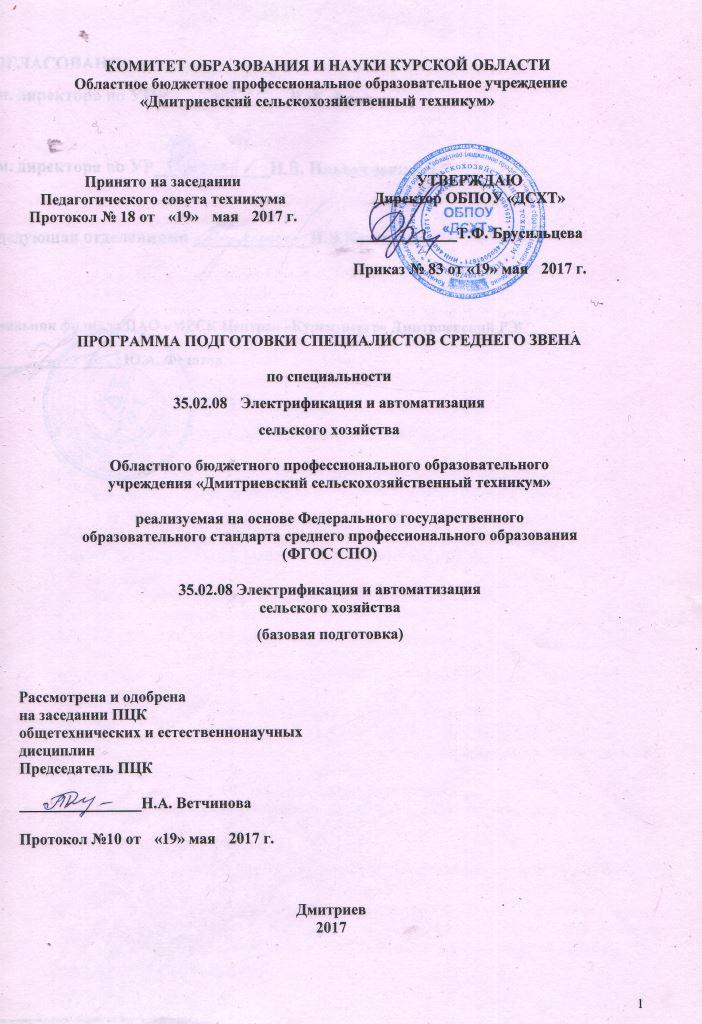 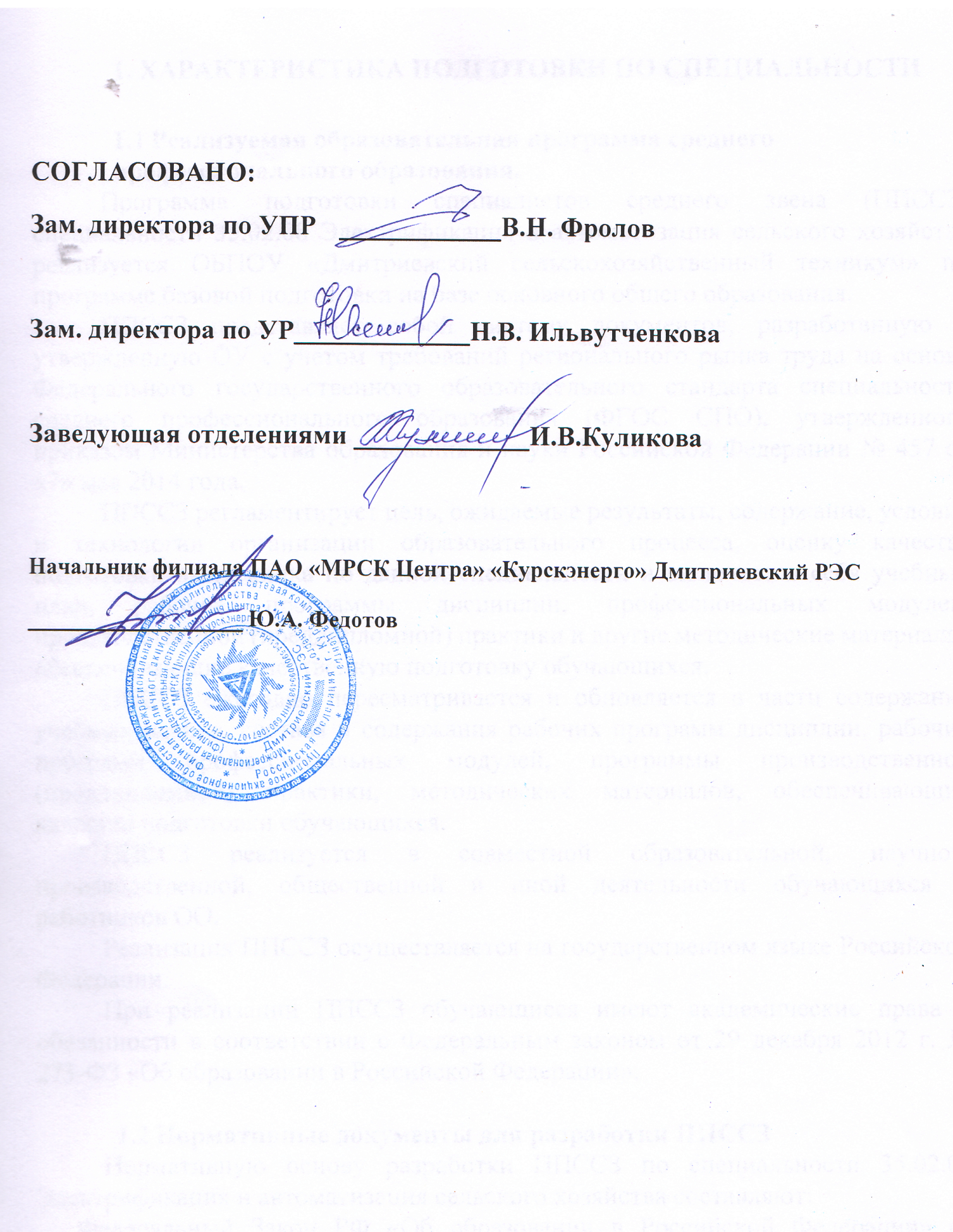 СОДЕРЖАНИЕ1.ОБЩИЕ ПОЛОЖЕНИЯ1.1.   Программа подготовки специалистов среднего звена1.2.   Нормативные документы для разработки ППССЗ1.3.   Общая характеристика ППССЗ1.3.1.  Цель (миссия) ППССЗ1.3.2.  Срок освоения ППССЗ1.3.3.  Трудоемкость ППССЗ1.3.4.  Особенности ППССЗ1.3.5.  Требования к абитуриентам1.3.6.  Востребованность выпускников1.3.7.  Возможности продолжения образования выпускника1.3.8.  Основные пользователи ППССЗ2.   ХАРАКТЕРИСТИКА ПРОФЕССИОНАЛЬНОЙ ДЕЯТЕЛЬНОСТИ ВЫПУСКНИКА2.1.   Область профессиональной деятельности2.2.   Объекты профессиональной деятельности2.3.   Виды профессиональной деятельности2.4.   Задачи профессиональной деятельности3.   ТРЕБОВАНИЯ К РЕЗУЛЬТАТАМ ОСВОЕНИЯ ППССЗОбщие компетенции3.1.   Виды профессиональной деятельности и профессиональные компетенции3.2.   Результаты освоения ППССЗ3.3.   Матрица соответствия компетенций учебным дисциплинам4.   ДОКУМЕНТЫ, РЕГЛАМЕНТИРУЮЩИЕ СОДЕРЖАНИЕ И ОРГАНИЗАЦИЮ ОБРАЗОВАТЕЛЬНОГО ПРОЦЕССА4.1.   Базисный учебный план4.2.   Календарный учебный график4.3.   Рабочий учебный план4.4.   Рабочие программы дисциплин4.5.   Рабочие программы профессиональных модулей4.6.   Программы учебной и производственной (по профилю специальности) практики.4.7.   Программа производственной (преддипломной) практики.5.   КОНТРОЛЬ И ОЦЕНКА РЕЗУЛЬТАТОВ ОСВОЕНИЯ ППССЗ5.1.   Контроль и оценка освоения основных видов профессиональной деятельности, профессиональных и общих компетенций5.2.   Требования к выпускным квалификационным работам5.3.   Организация государственной итоговой аттестации выпускников6.   РЕСУРСНОЕ ОБЕСПЕЧЕНИЕ ППССЗ6.1.   Кадровое обеспечение6.2.   Учебно-методическое и информационное обеспечение образовательного процесса6.3.   Материально – техническое обеспечение образовательного процесса6.4.  Условия реализации профессионального модуля ПМ.05. Выполнение работ по рабочей профессии «Электромонтер по обслуживанию электроустановок»6.5.   Базы практики7.   НОРМАТИВНО-МЕТОДИЧЕСКОЕ ОБЕСПЕЧЕНИЕ СИСТЕМЫ ОЦЕНКИ КАЧЕСТВА ОСВОЕНИЯ ППССЗ7.1.   Нормативно-методическое обеспечение и материалы, обеспечивающие качество подготовки выпускника7.2.   Фонды оценочных средств текущего контроля успеваемости, промежуточной и государственной итоговой аттестации8.   ХАРАКТЕРИСТИКА СРЕДЫ ТЕХНИКУМА, ОБЕСПЕЧИВАЮЩАЯ РАЗВИТИЕ ОБЩИХ КОМПЕТЕНЦИЙ ВЫПУСКНИКОВ8.1.   Сведения о наличии студенческих общественных объединений8.2.   Сведения об организации и проведении внеурочной общекультурной работы1.  ОБЩИЕ ПОЛОЖЕНИЯ1.1.  Программа подготовки специалистов среднего звена.Программа подготовки специалистов среднего звена (ППССЗ) специальности 35.02.08 Электрификация и автоматизация сельского хозяйства реализуется ОБПОУ «Дмитриевский сельскохозяйственный техникум» по программе базовой подготовки на базе основного общего образования.ППССЗ представляет собой систему документов, разработанную и утвержденную ОУ с учетом требований регионального рынка труда на основе Федерального государственного образовательного стандарта специальности среднего профессионального образования (ФГОС СПО), утвержденного приказом Министерства образования и науки Российской Федерации № 457 от «7» мая 2014 года.ППССЗ регламентирует цель, ожидаемые результаты, содержание, условия и технологии организации образовательного процесса, оценку качества подготовки выпускника по данной специальности и включает в себя учебный план, рабочие программы дисциплин, профессиональных модулей, производственной (преддипломной) практики и другие методические материалы, обеспечивающие качественную подготовку обучающихся.ППССЗ ежегодно пересматривается и обновляется в части содержания учебных планов, состава и содержания рабочих программ дисциплин, рабочих программ профессиональных модулей, программы производственной (преддипломной) практики, методических материалов, обеспечивающих качество подготовки обучающихся.ППССЗ реализуется в совместной образовательной, научной, производственной, общественной и иной деятельности обучающихся и работников ОО.Реализация ППССЗ осуществляется на государственном языке Российской Федерации.При реализации ППССЗ обучающиеся имеют академические права и обязанности в соответствии с Федеральным законом от 29 декабря 2012 г. № 273-ФЗ «Об образовании в Российской Федерации».1.2. Нормативные документы для разработки ППССЗНормативную основу разработки ППССЗ по специальности 35.02.08 Электрификация и автоматизация сельского хозяйства составляют:Федеральный Закон РФ «Об образовании в Российской Федерации» от 29.12.2012 года № 273;Федеральный государственный образовательный стандарт среднего профессионального образования по специальности 35.02.08 Электрификация и автоматизацтя сельского хозяйства;•  Приказ Министерства образования и науки Российской Федерации от 14 июня 2013 г.  464 «Об утверждении Порядка организации и осуществления образовательной деятельности по образовательным программам среднего профессионального образования»;•  Разъяснения по реализации образовательной программы среднего общего образования в пределах освоения образовательных программ среднего профессионального образования на базе основного общего образования с учетом требований ФГОС и профиля получаемого профессионального образования (ФГАУ «ФИРО» от 10 апреля 2014 г.);•   «Рекомендации по реализации образовательной программы среднего (полного) общего образования в образовательных учреждениях начального профессионального и среднего профессионального образования в соответствии с Федеральным базисным учебным планом и примерными учебными планами для образовательных учреждений Российской Федерации, реализующих программы общего образования» (письмо Минобрнауки России от 29.05.2007 г.  03-1180 Приказ Минобразования России от 20.08.2008 г. № 241 от 30.08.2010 г. № 889)Приказ Министерства образования и науки РФ от 29 сентября 2013 года № 1199 «Об утверждении перечней профессий и специальностей среднего профессионального образования (с изменениями на 14 мая 2014 года)»;•   Устав ФГБОУ ВПО «Саратовский ГАУ»;•   Правила внутреннего трудового распорядка;•   Правила внутреннего распорядка обучающихся;Порядок формирования программы подготовки специалистов среднего звена;    Порядок организации и осуществления образовательной деятельности по программам подготовки специалистов среднего звена;    Положение о содержании учебно-методического комплекса дисциплины и профессионального модуля;    Положение о проведении практики обучающихся, осваивающих образовательные программы среднего профессионального образования;Положение о текущем контроле успеваемости и промежуточной аттестацииобучающихся по образовательным программам среднего профессионального образования;           Порядок проведения государственной итоговой аттестации выпускников университета, обучающихся по образовательным программам среднего профессионального образования.1.3.  Общая характеристика ППССЗППССЗ имеет целью развитие у обучающихся личностных качеств, а также формирование общих и профессиональных компетенций в соответствии с требованиями ФГОС СПО по данной специальности.Выпускник в результате освоения ППССЗ специальности 35.02.08 Электрификация и автоматизация сельского хозяйства будет профессионально готов к деятельности по организации  и выполнению работ по обеспечению работоспособности электрического хозяйства сельскохозяйственных потребителей (электроустановок, приемников электрической энергии, электрических сетей) и автоматизированных систем сельскохозяйственной техники, выполнению работ по одной или нескольким профессиям рабочих, должностям служащих (приложение к ФГОС).Программа подготовки специалистов среднего звена ориентирвана на реализацию следующих принципов:-  приоритет практико-ориентированных знаний выпускника;-  ориентация на развитие местного и регионального сообщества;- формирование потребности к постоянному развитию и инновационной деятельности в профессиональной сфере, в том числе и к продолжению образования;- формирование готовности принимать решения и профессионально действовать в нестандартных ситуациях.1.3.2.  Срок освоения ППССЗНормативные сроки освоения программы подготовки специалиста среднего звена базового уровня специальности 35.02.08 Электрификация и автоматизация сельского хозяйства при очной форме получения образования и присваиваемая квалификация приводятся в таблице.1.3.3.  Трудоемкость ППССЗ1.3.4.  Особенности ППССЗПодготовка специалистов ведется на фундаментальной математической и естественнонаучной основе, сочетании профессиональной подготовки с изучением ее социальных аспектов. Реализация модульно-компетентностного подхода осуществляется во взаимосвязи с социальными партнерами,  работодателями по вопросам совместной разработки ОПОП по специальности (вариативная часть). Особенностью профессиональной образовательной программы является то, что при разработке ОПОП учтены требования регионального рынка труда, запросы потенциальных работодателей и потребителей в области обеспечения работоспособности электрического хозяйства предприятий. Особое внимание уделено выявлению интересов и совершенствованию механизмов удовлетворения запросов потребителей образовательных услуг.Учебная практика проводится преподавателями общепрофессиональных дисциплин и междисциплинарных курсов профессионального цикла, в учебных, учебно-производственных мастерских, специализированных и информационных лабораториях, учебных хозяйствах, учебно-опытных участках, полигонах, ресурсных центрах и других вспомогательных объектах техникума.Производственная практика проводится в организациях на основе договоров, заключаемых между техникумом с этими организациями.Организация практик осуществляется на базе предприятий, организаций и учреждений г. Дмитриева и Дмитриевского района.В учебном процессе используются интерактивные технологии обучения студентов, такие как тренинги, кейс-технология, деловые и имитационные игры и др. Традиционные учебные занятия максимально активизируют познавательную деятельность студентов. Для этого проводятся лекции, проблемные лекции и семинары и др.  В учебном процессе используются компьютерные презентации учебного материала, проводится контроль знаний студентов с использованием электронных вариантов тестов. Тематика курсовых и выпускных квалификационных работ определяется совместно с потенциальными работодателями и направлена на удовлетворение запросов заказчиков.В учебном процессе организуются различные виды контроля обученности студентов: входной, текущий, промежуточный, тематический, итоговый. Конкретные формы и процедуры текущего и промежуточного контроля знаний по каждой дисциплине разрабатываются преподавателями самостоятельно и доводятся до сведения обучающихся в течение первого месяца обучения. Для аттестации обучающихся на соответствие их персональных достижений поэтапным требованиям ППССЗ (текущий контроль успеваемости и промежуточная аттестация) созданы фонды оценочных средств, включающие  типовые задания, контрольные работы, тесты и методы контроля, позволяющие оценить знания, умения и уровень приобретенных компетенций. Фонды оценочных средств ежегодно корректируются и утверждаются методическим советом учебного заведения. В техникуме создаются условия для максимального приближения программ текущего контроля успеваемости и промежуточной аттестации, обучающихся к условиям их будущей профессиональной деятельности – для чего, кроме преподавателей конкретной дисциплины, в качестве внешних экспертов активно привлекаются работодатели, преподаватели, читающие смежные дисциплины. Государственная итоговая аттестация выпускников включает в себя защиту выпускной квалификационной работы.Образовательная программа реализуется с использованием передовых образовательных технологий таких, как выполнение курсовых проектов по реальной тематике, применение информационных технологий в учебном процессе, свободный доступ в сеть Интернет, предоставление учебных материалов в электронном виде, использование мультимедийных средств. Внеучебная деятельность студентов направлена на самореализацию студентов в различных сферах общественной и профессиональной жизни, в творчестве, спорте, науке и т.д. У студентов формируются профессионально значимые личностные качества, такие как толерантность, ответственность, жизненная активность, профессиональный оптимизм и др. Решению этих задач способствуют благотворительные акции, научно-практические конференции, Дни здоровья, конкурсы непрофессионального студенческого творчества и др.По завершению образовательной программы выпускникам выдается диплом государственного образца.1.3.5.  Требования к абитуриентамПрием на обучение по ППССЗ за счет бюджетных ассигнований федерального бюджета является общедоступным.Абитуриент должен представить один из документов государственного образца:- аттестат об основном общем образовании;- диплом о начальном профессиональном образовании;- диплом о среднем профессиональном образовании.1.3.6.  Востребованность выпускниковВыпускники специальности 35.02.08 Электрификация и автоматизация сельского хозяйства востребованы на энергоснабжающих предприятиях г. Дмитриева и Дмитриевского района, а также предприятиях г. Курска1.3.7.  Возможности продолжения образования выпускникаВыпускник, освоивший ППССЗ по специальности 35.02.08 Электрификация и автоматизация сельского хозяйства подготовлен:- к освоению ООП ВО;- к освоению ОПП ВОв сокращенные сроки по специальностям агроинженерного факультета Курской сельскохозяйственной академии им. Проф. И.И. Иванова.1.3.8.  Основные показатели ППССЗОсновными пользователями ППССЗ являются: преподаватели, сотрудники Дмитриевского сельскохозяйственного техникума;- студенты, обучающиеся по специальности 35.02.08 Электрификация и автоматизация сельского хозяйства;- абитуриенты и их родители, работодатели, социальные партнеры по реализации ППССЗ.2.ХАРАКТЕРИСТИКА ПРОФЕССИОНАЛЬНОЙ ДЕЯТЕЛЬНОСТИ ВЫПУСКНИКА2.1. Область профессиональной деятельностиОбласть профессиональной деятельности выпускников: организация и выполнение работ по обеспечению работоспособности электрического хозяйства сельскохозяйственных потребителей (электроустановок, приемников электрической энергии, электрических сетей) и автоматизированных систем сельскохозяйственной техники.2.2.  Объекты профессиональной деятельностиОбъектами профессиональной деятельности выпускников являются:• электроустановки и приемники электрической энергии;• электрические сети;• автоматизированные системы сельскохозяйственной техники;• технологические процессы монтажа, наладки, эксплуатации, технического обслуживания и диагностирования неисправностей электроустановок и приемников электрической энергии, электрических сетей, автоматизированных систем сельскохозяйственной техники;• технологические процессы передачи электрической энергии;• организация и управление работой специализированных подразделений сельскохозяйственных организаций;• первичные трудовые коллективы.2.3.  Виды профессиональной деятельностиТехник – электрик готовится к следующим видам деятельности:- Монтаж, наладка и эксплуатация электрооборудования (в т.ч. электроосвещения), автоматизация сельскохозяйственных предприятий.- Обеспечение электроснабжения сельскохозяйственных предприятий.- Техническое обслуживание, диагностирование неисправностей и ремонт электрооборудования и автоматизированных систем сельскохозяйственной техники.- Управление работой структурного подразделения организации отрасли.2.4.  Задачи профессиональной деятельностиВыпускник может осуществлять следующие виды деятельности: организация и выполнение работ по обеспечению работоспособности электрического хозяйства сельскохозяйственных потребителей (электроустановок, приемников электрической энергии, электрических сетей) и автоматизированных систем.3. ТРЕБОВАНИЯ К РЕЗУЛЬТАТАМ ОСВОЕНИЯ ОПОП3.1.  Общие компетенцииТехник – электрик должен обладать общими компетенциями, включающими в себя способность:3.2. Виды деятельности и профессиональные компетенцииТехник – электрик должен обладать профессиональными компетенциями, соответствующими основным видам деятельности:3.3.  Результаты освоения ППССЗРезультаты освоения ППССЗ в соответствии с целью образовательной программы определяются приобретаемыми выпускником компетенциями, т.е. его способностью применять знания, умения и личные качества в соответствии с задачами профессиональной деятельности3.4.  Матрица соответствия компетенций учебным дисциплинам.Матрица соответствия компетенций и формирующих их  составных частей ППССЗ представлена в Приложении 4.4.   ДОКУМЕНТЫ, РЕГЛАМЕНТИРУЮЩИЕ СОДЕРЖАНИЕ И ОРГАНИЗАЦИЮ ОБРАЗОВАТЕЛЬНОГО ПРОЦЕССА ПРИ РЕАЛИЗАЦИИ ППССЗ4.1.  Базисный учебный планВ базисном учебном плане указываются элементы учебного процесса, время в неделях, максимальная и обязательная учебная нагрузка, рекомендуемый курс обучения (Приложение 1).4.2. Календарный учебный графикВ календарном учебном графике указывается последовательность реализации ППССЗ специальности 35.02.08 Электрификация и автоматизация сельскохозяйственного производства, включая теоретическое обучение, практики, промежуточные и итоговую аттестации, каникулы. Календарный учебный график приведен в Приложении 2.4.3.  Рабочий учебный планВ рабочем учебном плане указываются элементы учебного процесса, время в неделях, максимальная и обязательная учебная нагрузка, курс обучения, распределение часов по дисциплинам, профессиональным модулям Приложение 3Учебный план определяет следующие характеристики ППССЗ по специальности:• объемные параметры учебной нагрузки в целом, по годам обучения и по семестрам;•  перечень учебных дисциплин, профессиональных модулей и их составных элементов (междисциплинарных курсов, учебной и производственной практик);•  последовательность изучения учебных дисциплин и профессиональных модулей;•  распределение по годам обучения и семестрам различных форм промежуточной аттестации по учебным дисциплинам, профессиональным модулям (и их составляющим междисциплинарным курсам, учебной и производственной практике);•  объемы учебной нагрузки по видам учебных занятий, по учебным дисциплинам, профессиональным модулям и их составляющим;•  сроки прохождения и продолжительность преддипломной практики; формы государственной итоговой аттестации, объемы времени, отведенные на подготовку и защиту выпускной квалификационной работы в рамках ГИА;•  объем каникул по годам обучения.Максимальный объем учебной нагрузки составляет 54 академических часа в неделю, включая все виды аудиторной и внеаудиторной работы.Максимальный объем обязательной аудиторной учебной нагрузки обучающихся при очной форме обучения составляет 36 академических часов в неделю.Обязательная аудиторная нагрузка предполагает лекции,  практические занятия, включая семинары и выполнение курсовых работ. Соотношение часов аудиторной и внеаудиторной (самостоятельной) работой студентов по образовательной программе составляет в целом 70 : 30. Самостоятельная работа организуется в форме выполнения докладов, письменных работ, практических работ, курсовых работ, проектов, подготовки рефератов, самостоятельного  изучения отдельных дидактических единиц, работы с автоматизированными рабочими местами по специальностям подготовки, интерактивными обучающими программами, экспертными системами по техническим специальностям, справочно-правовыми системами и т.д.ППССЗ специальности 35.02.08 Электрификация и автоматизация сельского хозяйства предполагает изучение следующих учебных циклов и разделов:-  общеобразовательный – О;-  общий гуманитарный и социально-экономический – ОГСЭ;-  математический и общий естественнонаучный – ЕН;-  профессиональный – П;-  учебная практика – УП;-  производственная практика (по профилю специальности) – ПП;-  производственная практика (преддипломная) – ПДП;-  промежуточная аттестация – ПА;-  государственная итоговая аттестация – ГИА.Обязательная часть ППССЗ по циклам составляет 70% от общего объема времени, отведенного на их освоение. Вариативная часть (30%) распределена и направлена на часы вариативной части. Вариативная часть учебного плана в количестве 900 часов с учетом мнения работодателей распределена следующим образом:Все часы вариативной части в объеме 900 часов распределены на «Математический и общий естественнонаучный цикл» - 59 часов; «Общепрофессиональные дисциплины» - 423 часа и «Профессиональные модули» - 418 часов.Профессиональный цикл состоит из общепрофессиональных дисциплин и профессиональных модулей (ПМ) в соответствии с основными видами деятельности. В профессиональном цикле предусматривается обязательное изучение дисциплины «Безопасность жизнедеятельности». В состав каждого ПМ входят несколько междисциплинарных курсов. При освоении обучающимися профессиональных модулей проводятся учебная практика и производственная практика (по профилю специальности). Выполнение курсового проекта (работы) рассматривается как вид учебной деятельности по профессиональным модулям профессионального учебного цикла и реализуется в пределах времени, отведенного на их изучение: ПМ 01 Монтаж, накладка и эксплуатация электрооборудования (вт.ч. электроосвещения), автоматизация сельскохозяйственных предприятий по модулю проводится экзамен квалификационный.Учебный процесс организован в режиме пятидневной учебной недели, занятия группируются парами.Для студентов предусмотрены консультации из расчета 4 часа на одного обучающегося на каждый учебный год, в том числе в период реализации образовательной программы среднего общего образования для лиц, обучающихся на базе основного общего образования. Формы проведения консультаций различны: групповые, индивидуальные, письменные, устные.4.4.   Рабочие программы дисциплинРабочие программы дисциплин разработаны в соответствии с:- Федеральным государственным образовательным стандартом среднего профессионального образования по специальности 35.02.08 Электрификация и автоматизация сельского хозяйства;- Приказом Министерства  образования и науки Российской Федерации от 14 июня 2013 г. № 464 «Об утверждении Порядка организации и осуществления образовательной деятельности по образовательным программам среднего профессионального образования»;- Разъяснениями по реализации образовательной программы среднего общего образования в пределах освоения образовательных программ среднего профессионального образования на базе основного общего образования с учетом требований ФГОС и профиля получаемого профессионального образования (ФГАУ «ФИРО» от 10 апреля 2014 г.);- Требованиями работодателей.Рабочие программы учебной дисциплины рассмотрены на заседании предметными (цикловыми) комиссиями; рекомендованы предметно-цикловыми комиссиями ОБПОУ «Дмитриевский сельскохозяйственный техникум» к использованию в учебном процессе, утверждены директором техникума. Приложение 6.4.5.   Рабочие программы профессиональных модулейРабочие программы профессиональных модулей, разработаны в соответствии с:- Федеральным государственным образовательным стандартом среднего профессионального образования по специальности 35.02.08 Электрификация и автоматизация сельского хозяйства;-  - Приказом Министерства образования и науки Российской Федерации от 14 июня 2013 г. № 464 «Об утверждении Порядка организации и осуществления образовательной деятельности по образовательным программам среднего профессионального образования»;-   - Требованиями работодателей.Рабочие программы  профессиональных модулей рассмотрены  на заседании предметными (цикловыми) комиссиями; рекомендованы  к использованию в учебном процессе педагогическим советом     Дмитриевского сельскохозяйственного техникума и  утверждены директором техникума (рабочие программы в составе учебно-методического комплекса). Приложение 74.6.   Программы учебной и производственной   (по профилю специальности) практикиПрограммы учебной и производственной практики входят в структуру рабочей программы профессионального модуля. Документооборот по проведению практик разработан в соответствии с Положением о проведении практики обучающихся, осваивающих образовательные программы среднего профессионального образования.4.7.   Программа производственной (преддипломной) практикиРабочая программа производственной  (преддипломной) практики представлена в Положении 8. Документооборот по проведению практики разработан в соответствии с Положением о проведении практики обучающихся, осваивающих образовательные программы среднего профессионального образования.5. КОНРОЛЬ И ОЦЕНКА РЕЗУЛЬТАТОВ ОСВОЕНИЯ ОПОП5.1.   Контроль и оценка освоения основных видов профессиональной деятельности,  профессиональных и общих компетенций.С целью контроля и оценки результатов подготовки и учета индивидуальных образовательных достижений обучающихся применяются:•  входной контроль;•  текущий контроль;•  рубежный контроль;•  итоговый контроль.Правила участия в контролирующих мероприятиях и критерии оценивания достижений обучающихся определяются Положением о текущем контроле успеваемости и промежуточной аттестации, обучающихся по образовательным программам среднего профессионального образования.  Приложение 10.Текущий контроль освоения студентами программного материала учебных дисциплин и профессиональных модулей и их составляющих может быть: входным, оперативным и рубежным.Входной контроль знаний студентов проводится в начале изучения дисциплины, профессионального  модуля и его составаляющих с целью выстраивания индивидуальной траектории обучения студентов.Оперативный котроль проводится с целью объективной оценки качества освоения программ дисциплин, профессиональных модулей, а также стимулирования учебной работы студентов, мониторинга результатов образовательной деятельности, подготовки к промежуточной аттестации и обеспечения максимальной эффективности учебно-воспитательного процесса.Оперативный контроль проводится преподавателем на любом из видов учебных занятий. Формы оперативного контроля (контрольная работа, тестирование, опрос, выполнение и защита практических заданий и лабораторных работ, выполнение отдельных разделов курсового проекта (работы), выполнение рефератов (докладов), подготовка презентаций, наблюдение за действиями обучающихся и т.д.) выбираются преподавателем исходя их методической целесообразности, специфики учебной дисциплины, профессионального модуля и его составляющих (междисциплинарных курсов учебной и производственной практики). Рубежный контроль является контрольной точкой по завершению отдельного раздела дисциплины, профессионального модуля и его составляющих (междисциплинарных курсов), имеющих логическую завершенность по отношению к установленным целям и результатам обучения.Данные текущего контроля используются администрацией и преподавателями техникума для анализа освоения студентами программы подготовки специалистов среднего звена, обеспечения ритмичной учебной работы студентов, привития им умения четко организовывать свой труд, своевременного выявления отстающих и оказания им содействия в изучении учебного материала, для организации индивидуальных занятий творческого характера с наиболее подготовленными студентами, а также для совершенствования методики преподавания учебных дисциплин и междисциплинарных курсов.Разработку компетентностно-ориентированных заданий и формирование фонда оценочных средств, используемых для проведения текущего контроля качества подготовки студентов, обеспечивает преподаватель.В середине каждого семестра проводится комплексный анализ промежуточных результатов успеваемости студентов с целью обсуждения их на заседании методического совета и принятия необходимых управленческих решений, а также составления прогноза результатов успеваемости на конец семестра.Промежуточная аттестация обеспечивает оперативное управление учебной деятельности студента и проводится с целью определения соответствия персональных достижений обучающихся поэтапным требованиям основных профессиональных образовательных программ по специальности.Промежуточная аттестация осуществляется в двух основных направлениях:-  оценка уровня освоения дисциплин;-  оценка компетенций обучающихся.Основными формами промежуточной аттестации являются:1) с учетом времени на промежуточную аттестацию:-  экзамен по дисциплине;-  экзамен по междисциплинарному курсу;-  экзамен (квалификационный) по профессиональному модулю (без выставления балльных отметок, с итогом «освоен», «не освоен»;2) без у4чета времени на промежуточную аттестацию:-  зачет по дисциплине;-  дифференцированный зачет по дисциплине;-  зачет по междисциплинарному курсу;-  дифференцированный зачет по междисциплинарному курсу;-  дифференцированный зачет по производственной (преддипломной) практике.5.2.   Требования к выпускным квалификационным работамПредметом государственной итоговой аттестации выпускника по программе подготовки специалистов среднего звена на основе Федеральных государственных образовательных стандартов среднего профессионального образования является оценка качества подготовки выпускников, которая осуществляется в двух направлениях:-  оценка уровня освоения дисциплин;-  оценка компетенций обучающихся.Объём времени и виды аттестационных испытаний, входящих в государственную итоговую аттестацию выпускников, устанавливаются федеральным государственным образовательным стандартом в части государственных требований к оцениванию качества освоения основной профессиональной образовательной программы, содержания и уровня подготовки выпускников по специальности 35.02.08  Электрификация и автоматизация сельского хозяйства.При реализации федерального государственного образовательного стандарта среднего профессионального образования учитывается сформированность общих и профессиональных компетенций. Оценивание уровня освоения общих компетенций обеспечивается адекватностью содержания, технологий и форм государственной итоговой аттестации.При завершении обучения по программе среднего профессионального образования по специальности 35.02.08 Электрификация и автоматизация сельского хозяйства на основе Федерального государственного образовательного стандарта государственная итоговая аттестация выпускников состоит из:-  подготовки и защиты выпускной квалификационной работы в форме дипломного проекта.При выполнении и защите дипломного проекта выпускник в соответствии с требованиями федерального государственного стандарта среднего профессионального образования демонстрирует уровень готовности самостоятельно решать конкретные профессиональные задачи по работе с технической документацией, выбирать технологические операции, параметры и режимы ведения процесса, средства труда, прогнозировать и оценивать полученный результат, владеть экономическими, экологическими, правовыми параметрами профессиональной деятельности, а также анализировать профессиональные задачи и аргументировать их решение в рамках определённых полномочий.Тематика выпускных квалификационных работ определяется по согласованию с работодателем. Выпускнику предоставляется право выбора темы дипломного проекта из предложенного перечня тем, согласованного методическим советом техникума. Выпускник имеет право предложить на согласование методическому совету собственную тему дипломного проекта, предварительно согласованную с работодателем. Обязательным требованием для выпускной квалификационной работы является соответствие её тематики содержанию одного или нескольких профессиональных модулей и предъявление к оценке освоенных обучающимися компетенций.При подготовке выпускной квалификационной работы каждому студенту назначаются руководители и консультанты. К дипломному проекту выпускник прилагает отзыв руководителя и рецензию. Рецензентам могут быть руководящие и педагогические работники образовательных учреждений различных типов и видов, реализующие профессиональные образовательные программы различных уровней, а также представители предприятий, организаций – социальных партнеров.По программе подготовки специалистов среднего звена с целью организации и соблюдения процедуры государственной итоговой аттестации, выпускающей предметно (цикловой) комиссией образовательного учреждения разрабатывается Программа государственной итоговой аттестации, которая рассматривается на методическом совете техникума, согласовывается с работодателем и утверждается директором техникума.Документом согласования Программы государственной итоговой аттестации выпускников техникума с работодателями является лист согласования.Программа государственной итоговой аттестации является частью программы  подготовки специалистов  среднего звена.При разработке программы государственной итоговой аттестации определяются:-  вид государственной итоговой аттестации;-  объём времени на подготовку и проведение государственной итоговой аттестации;-  сроки проведения государственной итоговой аттестации;-  содержание фонда оценочных средств;-  условия подготовки и процедура проведения государственной итоговой аттестации;-  формы проведения государственной итоговой аттестации;-  критерии оценки уровня и качества подготовки выпускника.Программа государственной итоговой аттестации доводится до сведения обучающихся не позднее, чем за шесть месяцев до начала государственной итоговой аттестации.5.3. Организация государственной итоговой аттестации выпускниковГосударственная итоговая аттестация осуществляется государственной экзаменационной комиссией.Государственная экзаменационная комиссия руководствуются в своей деятельности требованиями федеральных государственных стандартов среднего профессионального образования, Порядком проведения государственной итоговой аттестации выпускников техникума, обучающихся по образовательным программам среднего профессионального образования (Приложение 11), Программой государственной итоговой аттестации по специальности 35.02.08 Электрификация и автоматизация сельского хозяйства (Приложение 9) и учебно-методической документацией, разработанной в образовательном учреждении на основе федерального государственного образовательного стандарта.Основными функциями государственной экзаменационной комиссии являются:-  комплексная оценка уровня подготовки выпускника в соответствии с требованиями федерального государственного стандарта;-  решение вопросов о выдаче выпускнику соответствующего документа о профессиональном образовании;- внесение предложений и рекомендаций по совершенствованию содержания, обеспечения и технологии реализации образовательных программ, осуществляемых в техникуме, на основе анализа результатов государственной итоговой аттестации выпускников.Состав государственной экзаменационной комиссии формируется из числа:-  педагогических и руководящих работников техникума;-  представителей предприятий – социальных партнеров, организаций – социальных партнеров.Состав государственной экзаменационной комиссии утверждается директором ОБПОУ «ДСХТ» по представлению заместителя директора техникума.Количественный состав государственной экзаменационной комиссии, не меньше 5 человек, обеспечивает объективность и компетентность оценивания результатов аттестации по всем параметрам каждого вида испытаний.Представитель работодателя обязательно входит в состав государственной экзаменационной комиссии.Государственную экзаменационную комиссию возглавляет председатель комиссии, который организует и контролирует деятельность комиссии, обеспечивает единство требований, предъявляемых к выпускникам. При выборе и назначении кандидатуры на должность председателя экзаменационной комиссии выполняются следующие критерии:-  не состоит в штате образовательного учреждения;-  профессиональная деятельность или квалификация (согласно диплому о профессиональном образовании) соответствует профилю подготовки выпускаемых специалистов;-  имеет опыт участия в разработке содержании программ подготовки специалистов среднего звена;- компонент в оценивании индивидуальных образовательных достижений выпускника на основе квалификационных требований к уровню и качеству подготовки специалистов в соответствии с федеральным государственным стандартом среднего профессионального образования;-  готов к оптимальному распределению обязанностей между членами Государственной экзаменационной комиссии, соблюдению процедуры аттестационных испытаний, регламентированной нормативно-правовыми актами;- способен к продуктивному общению со студентами и членами Государственной экзаменационной комиссии в период проведения аттестационных испытаний;-  способен к формулированию рекомендаций по повышению качества результатов подготовки специалистов с учётом требований к персоналу предприятий.Заместителем председателя Государственной экзаменационной комиссии назначается директор техникума или его заместители: заместитель директора по учебной работе, заместитель директора по практическому обучению, заведующий отделением.К государственной итоговой аттестации допускается обучающийся, не имеющий академической задолженности и в полном объеме выполнивший учебный план по осваиваемой ППССЗ.Сроки проведения государственной итоговой аттестации устанавливаются в соответствии с графиком учебного процесса. Сроки и регламент проведения государственной итоговой аттестации утверждаются директором техникума и доводятся до сведения студентов, членов государственной экзаменационной комиссии, преподавателей не позднее, чем за месяц до их начала.Аттестационные испытания – защита выпускных квалификационных работ проводится на открытых заседаниях государственной зкзаменационной комиссии, с участием не менее двух третей её состава.Результаты государственной итоговой аттестации определяются оценками «отлично», «хорошо», «удовлетворительно», «неудовлетворительно» и объявляются в тот же день после оформления в установленном порядке протоколов государственных экзаменационных комиссий.Решения государственных экзаменационных комиссий принимаются на закрытых заседаниях большинством голосов членов комиссии, участвующих в заседании, при обязательном присутствии председателя комиссии или его заместителя, при равном числе голосов председательствующего на заседании государственной экзаменационной комиссии является решающим.6.  РЕСУРСНОЕ ОБЕСПЕЧЕНИЕППССЗ 6.1.   Кадровое обеспечениеРеализация ППССЗ обеспечивается  научно-педагогическими кадрами ОУ, имеющими высшее профессиональное образование, имеющие образование, соответствующее профилю преподаваемой дисциплины, ПМ.В таблице приводятся следующие сведения:-  общая численность преподавателей, привлекаемых к реализации ППССЗ;-  квалификация преподавателей (образование, ученая степень, ученое звание);-  опыт профессиональной деятельности, преподавательской деятельности;-  участие в повышении квалификации;-  квалификация преподавателей, привлекаемых к проведению практик.Кадровое обеспечение специальности подготовки 35.02.08 Электрификация и автоматизация сельского хозяйства6.2.  Учебно-методическое и информационное обеспечение образовательного процессаПрограмма подготовки специалистов среднего звена по специальности 35.02.08 Электрификация и автоматизация сельского хозяйства, обеспечена учебно-методической документацией по всем дисциплинам, междисциплинарным курсам и профессиональным модулям ППССЗ.Внеаудиторная самостоятельная работа сопровождается методическим обеспечением и обоснованием времени, затрачиваемого на ее выполнение (программы самостоятельной работы, методические рекомендации по организации внеаудиторной самостоятельной работы).ФГОС требует ежегодно обновлять ППССЗ (в части состава дисциплин и профессиональных модулей, устанавливаемых учебным заведением в учебном плане, и (или) содержания рабочих программ учебных дисциплин и профессиональных модулей, программ учебной и производственных практик, методических материалов, обеспечивающих реализацию соответствующей образовательной технологии), разрабатывать рабочие программы, методическое обеспечение самостоятельной работы и механизмов управления ею, разрабатывать методическое обеспечение использования в учебном процессе активных и интерактивных форм проведения занятий, разрабатывать методическое обеспечение курсовых работ (проектов), учебно-методическое обеспечение учебной ипроизводственной практик, создание учебников и учебных пособий, в т.ч. электронных учебных пособий, разрабатывать методическое обеспечение лабораторных и практических занятий с учетом использования информационно-коммуникационных технологий, создавать фонды оценочных средств, материалы государственной итоговой аттестации (ГИА).С учетом вышеперечисленного предлагается следующая структура УМК специальности:-  учебно-методические комплексы профессиональных модулей – УМК ПМ;-  учебно-методические комплексы дисциплин – УМК УД;-  учебно-методический комплекс преддипломной практики;-  учебно-методический комплекс государственной (итоговой) аттестации.В соответствии с положением о содержании учебно-методического комплекса дисциплины и профессионального модуля УМК ПМ и УМК УД  должен содержать:•  титульный лист;•  содержание УМК;•  рабочую программу дисциплины или ПМ;•  карту компетенций;•  план формирования общих и профессиональных компетенций (ОК и ПК);•  курс лекций;• методические указания по выполнению практических и лабораторных работ;•  программу самостоятельной работы;•  методические указания по выполнению самостоятельной работы;•   методические указания по учебной практике ПМ;•  методические указания по производственной практике ПМ;•  методические указания повыполнению курсового проекта (работы);  •  контрольно-оценочные средства.Реализация программы подготовки специалистов среднего звена по специальности 35.02.08 Электрификация и автоматизация сельского хозяйства обеспечена доступом каждого обучающегося к базам данных и библиотечным фондам, формируемым по полному перечню дисциплин (модулей) основной профессиональной образовательной программы. Во время самостоятельной подготовки обучающиеся обеспечены доступом к сети Интернет.Каждый обучающийся обеспечен не менее чем одним учебным печатным и/или электронным изданием по каждой дисциплине профессионального цикла и одним учебно-методическим печатным и/или электронным изданием по каждому междисциплинарному курсу (включая электронные базы периодических изданий)Библиотечный фонд по специальности 35.02.08 Электрификация и автоматизация сельского хозяйства укомплектован печатными и электронными изданиями, основной и дополнительной учебной литературы по дисциплинам всех циклов, изданной за последние 5 лет.Библиотечный фонд, помимо учебной литературы, включает официальные, справочно-библиографические и периодические издания, исходя из расчета 1-2 экземпляра на каждые 100 обучающихся.Каждому обучающемуся по специальности 35.02.08 Электрификация и автоматизация сельского хозяйства обеспечен доступ к комплектам библиотечного фонда, состоящим не менее чем из 3 наименований отечественных журналов. Перечень используемых Интернет-ресурсов: 1. Министерство образования Российской Федерации (Электронный ресурс)- Режим доступа: http://www.ed.gov.ru.2. Общенациональный портал Российской системы открытого образованияРоссийский портал открытого образования OPENET. RU – режим доступа:http:/ www.openet.ru.3. Справочно-информационный портал (Электронный ресурс) – Режим доступа: http://www.economika.info.4. Сайт с описанием коммутационных аппаратов. Режим доступа: http://electromonter.info.5. Сайт электротехнических материалов и изделий. Режим доступа: http://elektrichestvo.net.6. Сайт по вопросам автоматизации технологических процессов. Режим доступа: http://www.gk-vtk..ru.  - библиотека  - читальный зал  - компьютерные кабинетыТаблица 1Раздел 1. Обеспеченность фонда основной учебной литературы (учебного фонда) _______________________________________Таблица 2Раздел II. Обеспечение образовательного процесса официальными, периодическими, справочно-библиографическими изданиями, научной литературой6.3.  Материально-техническое обеспечение образовательного процессаРеализация ППССЗ предполагает наличие кабинетов, лабораторий, мастерских:1. КабинетыИсторииФизикиХимиииБиологииИностранного языка (немецкий) Иностранного языка (английский)Социально-экономический дисциплинМатематикиИноформационных технологий в профессиональной деятельности Инженерной графикиБезопасности жизнедеятельности и охраны труда2. ЛабораторииТехнической механики ЭлектротехникиЭлектронной техники Электрических машин и аппаратов Электроснабжения сельского хозяйстваОснов автоматикиЭлектропривода сельскохозяйственных машинСветотехники и электротехнологииМеханизации сельскохозяйственного производстваАвтоматизации технологических процессов и системы автоматического управленияЭксплуатации и ремонта электрооборудования и средств автоматизацииМетрологии, стандартизации и подтверждения качества3. МастерскиеСлесарная4. ПолигоныЭлектромонтажный5. Спортивный комплекс: Спортивный зал (игровой)Спортивный зал (гимнастический)Открытый стадионЛыжная база6. ЗалыБиблиотека, читальный зал с выходом в сеть ИнтернетАктовый залОборудование кабинетов, лабораторий 35.02.08 Электрификация и автоматизация сельского хозяйстваОБПОУ «Дмитриевский сельскохозяйственный техникум» реализующий программу подготовки специалистов среднего звена по специальности среднего профессионального образования 35.02.08 Электрификация и автоматизация сельского хозяйства, располагает материально-технической базой, обеспечивающей проведение всех видов лабораторных работ и практических занятий, дисциплинарной, междисциплинарной и модульной подготовки, учебной практики, предусмотренных учебным планом образовательного учреждения. Материально-техническая база соответствует действующим санитарным и противопожарным нормам.Реализация ППССЗ обеспечивает: выполнение обучающимися лабораторных работ и практических заданий, включая    как    обязательный    компонент    практические    занятия    с использованием персональных компьютеров;освоение обучающимися профессиональных модулей в условиях созданной соответствующей образовательной среды в образовательном учреждении или в организациях в зависимости от специфики вида профессиональной деятельности.При использовании электронных изданий образовательное учреждение обеспечивает каждого обучающегося рабочим местом в компьютерном классе в соответствии с объемом изучаемых дисциплин.6.4.  Условия реализации профессионального модуля ПМ.05. Выполнение работ по рабочей профессии «Электромонтер по обслуживанию электроустановок»Реализация профессионального модуля предполагает наличие учебной лаборатории «Электромонтажная»Оборудование учебной лаборатории и рабочих мест:электромонтажные приборы и узлы;материалы и инструменты;индивидуальные средства защитыкомплект учебно-методической документации;комплект плакатов, слайдов;комплект видеофильмовПеречень рекомендуемых учебных изданий, Интернет-ресурсов, дополнительной литературы.Основные источники:Коломиец А.П., Кондратьева Н.П., Юран С.И., Владыкин И.Р. Монтаж электрооборудования и средств автоматизации - М.: Колос, 2009.Практикум по электрическому освещению и облучению. Баев В.И. Москва издательский центр КолосС, 2008.Справочное пособие по электрооборудованию и электроснабжению Шеховцов В.П. Москва издательский центр Форум, 2011Электрификация и автоматизация сельскохозяйственного производства Воробьев В.А. Москва издательский центр КолосС, 2009Эксплуатация и ремонт электрооборудования и средств автоматизации Воробьев В.А. Москва издательский центр КолосС, 2009Дополнительные источники:Акимцев Ю.И., Веялис Б.С. Электроснабжение сельского хозяйства - М.: Колос, 2011, 384с. (Учебники и учебные пособия для студентов высш.учеб.заведений)Лещинская Т.Б., Наумов И.В. Электроснабжение сельского хозяйства - М.: Колос, 2009- 655с, ил. (Учебники и учебные пособия для студентов высш.учеб. заведений)Немцов М.В. Электротехника и электроника. М., «Академия», 2013Практикум по технологии монтажа и ремонта электрооборудования \ Под ред. А.А. Пястолова - М.: Агропромиздат, 2010Таран В.П. Техническое обслуживание электрооборудования в сельском хозяйстве - М.: «Колос», 20106.5. Базы практикиОсновными базами практики студентов являются: оформлены договорные отношения. Имеющиеся базы практик студентов обеспечивают возможность прохождения практики всеми студентами в соответствии с учебным планом. Учебная практика проводится в каждом профессиональном модуле и является его составной частью. Задания на учебную практику, виды работ и порядок ее проведения приведены в программах профессиональных модулей.Производственная практика проводится в организациях и профильных предприятиях, по результатам которой обучающиеся предоставляют отчет, производственную характеристику. Аттестация по итогам производственной практики проводится с учетом результатов, подтвержденных документами соответствующих организаций.7. НОРМАТИВНО-МЕТОДИЧЕСКОЕ ОБЕСПЕЧЕНИЕ СИСТЕМЫ ОЦЕНКИ КАЧЕСТВА ОСВОЕНИЯ ППССЗ7.1.	Нормативно-методическое обеспечение и материалы, обеспечивающие качество подготовки выпускникаВ соответствии с ФГОС СПО по специальности 35.02.08 Электрификация и автоматизация сельского хозяйства оценка качества освоения основной профессиональной образовательной программы должна включать текущий контроль знаний, промежуточную и государственную (итоговую) аттестацию обучающихся.Материалы, определяющие порядок и содержание проведения промежуточных и итоговых аттестаций включают:- контрольно-оценочные средства по каждой дисциплине, профессиональному модулю;- методические указания по выполнению практических, лабораторных и графических работ;-документооборот по учебной и производственной практикам; методические указания по выполнению выпускной квалификационной работы.Оценка качества подготовки обучающихся и выпускников осуществляется в двух основных направлениях:-оценка уровня освоения дисциплин; оценка компетенций обучающихся.Нормативные документы оценки качества освоения ППССЗ:- Положение   о   текущем   контроле   успеваемости   и   промежуточнойаттестации    обучающихся   по    образовательным    программам     среднего профессионального образования (Приложение 10);- Порядок проведения государственной итоговой аттестации выпускников университета,   обучающихся   по   образовательным   программам   среднего профессионального образования (Приложение 11).7.2.	Фонды оценочных средств текущего контроля успеваемости,
промежуточной   и государственной итоговой аттестацийДля аттестации обучающихся на соответствие их персональных достижений поэтапным требованиям соответствующей ППССЗ (текущая и промежуточная аттестация) создаются фонды оценочных средств, позволяющие оценить знания, умения и освоенные компетенции. Фонды оценочных средств для промежуточной аттестации разрабатываются и утверждаются образовательным учреждением самостоятельно, а для государственной итоговой аттестации - разрабатываются и утверждаются образовательной организацией после предварительного положительного заключения работодателей.В соответствии с требованиями ФГОС СПО по специальности 35.02.08 Электрификация и автоматизация сельского хозяйства, конкретные формы и процедуры текущего контроля знаний, промежуточной аттестации по каждой дисциплине и профессиональному модулю разрабатываются образовательным учреждением самостоятельно и доводятся до сведения обучающихся в течение первых двух месяцев от начала обучения.Для аттестации обучающихся на соответствие их персональных достижений поэтапным требованиям соответствующей ППССЗ (текущая и промежуточная аттестация) созданы фонды оценочных средств, включающие: типовые задания, контрольные работы, планы практических заданий, лабораторных работ, коллоквиумов, зачетов и экзаменов, тесты и компьютерные тестирующие программы, примерную тематику курсовых работ, рефератов и т.п., а также иные формы контроля, позволяющие оценить знания, умения и освоенные компетенции.Программы текущей и промежуточной аттестации обучающихся максимально приближены к условиям их будущей профессиональной деятельности.Организация текущего контроля осуществляется в соответствии с учебным планом. Предусмотрены следующие виды текущего контроля: контрольные работы, тестирование и др.Тестовый компьютерный контроль качества знаний студентов (компьютерное тестирование) является инновационной технологией оценки качества успеваемости студентов по дисциплинам ППССЗ. Они позволяют оценить в короткие сроки без привлечения квалифицированных специалистов и преподавателей качественно и количественно уровень подготовки студентов и скорректировать рабочие программы или повысить требования к учебному процессу.Компьютерное тестирование студентов проводится для получения объективной информации о соответствии содержания, уровня и качества подготовки студентов требованиям ФГОС по дисциплинам всех циклов ОПОП.Оценка качества подготовки студентов и освоения ОПОП проводится в ходе тестирования как проверка итоговых и остаточных знаний по дисциплинам учебного плана.Контроль знаний студентов проводится по следующей схеме: - текущая аттестация знаний в семестре;- промежуточная аттестация в форме зачетов и экзаменов (в соответствии с учебными планами); - государственная итоговая аттестация.8. ХАРАКТЕРИСТИКА СРЕДЫ ТЕХНИКУМА, ОБЕСПЕЧИВАЮЩАЯ РАЗВИТИЕ ОБЩИХ КОМПЕТЕНЦИЙВЫПУСКНИКОВ8.1.Сведения о наличии студенческих общественных организацийФормированию гражданской позиции способствует участие студентов в работе общественных организаций Курской области, г. Дмитриев и клуб «Витязь».Создан студенческий совет самоуправления. Каждый член совета возглавляет определенную комиссию, курируя при этом комиссии студенческих советов самоуправления.Для развития творческого потенциала созданы творческие коллективы техникума: вокальный, вокально-инструментальный, сценического мастерства.8.2.	Сведения об организации и проведении внеурочной
общекультурной работыПомощь в воспитании студентов оказывает библиотека. Сотрудники библиотеки знакомят студентов нового набора с правилами пользования каталогом, книжным фондом, помогают им в подборе информации для подготовки рефератов, докладов, сообщений. Для повышения интереса студентов к чтению проводятся конференции: «Современные агротехнологии и устойчивое развитие АПК», «Развитие АПК», «Салют и слава годовщине навеки памятного дня» и т.д. Такие мероприятия повышают интерес к чтению, раскрывают творческие возможности студентов, пополняют их интеллектуальный багаж.В техникуме работают спортивные секции: баскетбол (юноши и девушки), волейбол (юноши и девушки), атлетическая гимнастика, мини-футбол, легкая атлетика, настольный теннис (юноши и девушки).Стало традицией проведение спортивного праздника «День здоровья», в котором принимают активное участие все группы техникума. В программу входят: гиревой спорт, прыжки в длину, эстафета, перетягивание канатов, волейбол. Завершается этот праздник вручением грамот и кубков, как в командном, так и в личном зачете.В техникуме функционируют  12 предметных кружков; 4 спортивные секции; клуб «Поиск»; клуб «Витязь»; студенческий совет  «Монолит», направлен на развитие культурно-массовых способностей студентов: вокальных, инструментальных, сценического мастерства; оперативный молодёжный отряд дружинников (ОМОД); студенческий строительный отряд; студенческий совет самоуправления.Под руководством классных руководителей и педагогов дополнительного образования осуществляется изучение студентами основ государственной системы РФ. Студенты занимаются с символикой государства, с основными законами РФ, символами и атрибутами Курской области. Ежегодно проводятся классные часы на темы: «Геральдика России и Курской области», «Основной закон РФ», правила внутреннего распорядка.Образовательная база приемаНаименованиеквалификации базовойподготовкиНормативный срокосвоения ППССЗ базовогоуровня при очной формеполучения образованияна базе среднего общего образованияТехник - электрик2 года 10 месяцевна базе основного общего образованияТехник - электрик3 года 10 месяцевУчебные циклыЧисло недельКоличество часовАудиторная нагрузка5040Самостоятельная работа2180Учебная практика19Производственная практика (по профилю специальности)8Производственная практика (преддипломная)4Промежуточная аттестация7Государственная итоговая аттестация6Каникулы35Итого:2007218Код компетенцииСодержаниеОК 1.Понимать сущность и социальную значимость своей будущей профессии, проявлять к ней устойчивый интерес.ОК 2.Организовывать собственную деятельность, выбирать типовые методы и способы выполнения профессиональных задач, оценивать их эффективность и качество.ОК 3.Принимать решения в стандартных и нестандартных ситуациях и нести за них ответственность.ОК 4.Осуществлять поиск и использование информации, необходимой для эффективного выполнения профессиональных задач, профессионального и личностного развития.ОК 5.Использовать информационно-коммуникационные технологии в профессиональной деятельностиОК 6.Работать в коллективе и в команде, эффективно общаться с коллегами, руководством, потребителями.ОК 7. Брать на себя ответственность за работу членов команды (подчиненных), за результат выполнения заданий.ОК 8.Самостоятельно определять задачи профессионального и личностного развития, заниматься самообразованием, осознанно планировать повышение квалификации.ОК 9.Ориентироваться в условиях частой смены технологий в профессиональной деятельности.Вид деятельностиКодкомпетенцииНаименование профессиональных компетенцийМонтаж, накладка и эксплуатация электрооборудования(в т.ч. электроосвещения),автоматизациясельскохозяйственных предприятийПК 1.1.Выполнять монтаж электрооборудования и автоматических систем управленияМонтаж, накладка и эксплуатация электрооборудования(в т.ч. электроосвещения),автоматизациясельскохозяйственных предприятийПК 1.2.Выполнять монтаж и эксплуатацию осветительных и электронагревательных установокМонтаж, накладка и эксплуатация электрооборудования(в т.ч. электроосвещения),автоматизациясельскохозяйственных предприятийПК 1.3.Поддерживать режим работы и заданные параметры электрифицированных и автоматических систем управления технологическими процессами.Обеспечение электроснабжения сельскохозяйственных предприятийПК 2.1.Выполнять мероприятия по бесперебойному электроснабжению сельскохозяйственных организацийОбеспечение электроснабжения сельскохозяйственных предприятийПК 2.2.Выполнять монтаж воздушных линий электропередач и трансформаторных подстанцийОбеспечение электроснабжения сельскохозяйственных предприятийПК 2.3.Обеспечивать электробезопасностьТехническое обслуживание, диагностирование неисправностей и ремонт электрооборудования и автоматизированных систем сельскохозяйственной техникиПК 3.1.Осуществлять техническое обслуживание электрооборудования и автоматизированных систем сельскохозяйственной техникиТехническое обслуживание, диагностирование неисправностей и ремонт электрооборудования и автоматизированных систем сельскохозяйственной техникиПК 3.2.Диагностировать неисправности и осуществлять текущий и капитальный ремонт электрооборудования и автоматизированных систем сельскохозяйственной техникиТехническое обслуживание, диагностирование неисправностей и ремонт электрооборудования и автоматизированных систем сельскохозяйственной техникиПК 3.3.Осуществлять надзор и контроль заа состоянием и эксплуатацией электрооборудования и автоматизированных систем сельскохозяйственной техникиТехническое обслуживание, диагностирование неисправностей и ремонт электрооборудования и автоматизированных систем сельскохозяйственной техникиПК 3.4.Участвовать в проведении испытаний электрооборудования сельхозпроизводстваУправление работами по обеспечению работоспособности электрического хозяйства сельскохозяйственных потребителей и автоматизированных систем сельскохозяйственной техникиПК 4.1.Участвовать в планировании основных показателей в области обеспечения работоспособности электрического хозяйства сельскохозяйственных потребителей и автоматизированных систем сельскохозяйственной техникиУправление работами по обеспечению работоспособности электрического хозяйства сельскохозяйственных потребителей и автоматизированных систем сельскохозяйственной техникиПК 4.2.Планировать выполнение работ исполнителямиУправление работами по обеспечению работоспособности электрического хозяйства сельскохозяйственных потребителей и автоматизированных систем сельскохозяйственной техникиПК 4.3.Организовывать работу трудового коллективаПК 4.4.Контролировать ход и оценивать результаты выполнения работ исполнителямиПК 4.5.Вести утвержденную учетно-отчетную документациюКодКомпетенцииРезультат освоенияОбщие компетенцииОбщие компетенцииОбщие компетенцииОК 1.Понимать сущность и социальную значимость своей будущей профессии, проявлять к ней устойчивый интерес.Уметь ориентироваться в наиболее общих проблемах познания, ценностей, свободы и смысла жизни как основе формирования культуры гражданина и будущего специалиста; знать об условиях формирования личности, свободе и ответственносчтиза сохранение жизни, культуры, окружающей среды; о социальных и этических проблемах, связанных с развитием и использованием достижений науки, техники и технологий.ОК 2.Организовывать собственную деятельность, выбирать типовые методы и способы выполнения профессиональных задач, оценивать их эффективность и качество.Уметь анализировать социально-экономические и политические проблемы и процессы. Знать методы гуманитарно-социологических наук в различных видах профессиональной и социальной деятельности.ОК 3.Принимать решения в стандартных и нестандарных ситуациях и нести за них ответственность.Уметь организовывать собственную деятельность. Знать типовые методы и способы выполнения профессиональных задач.ОК 4.Осуществлять поиск и использование информации, необходимой для эффективного выполнения профессиональных задач, профессионального и личностного развития.Уметь решать проблемы, оценивать риски и принимать решения в стандартных и нестандартных ситуациях. Знать законодательную базу.ОК 5.Использовать информационно-коммуникационные технологии в профессиональной деятельностиУметь осуществлять поиск, анализ и оценку информации, необходимой для выполнения профессиональной деятельности. Знать различные способы решения профессиональных задач.ОК 6.Работать в коллективе и в команде, эффективно общаться с коллегами, руководством, потребителями.Уметь работать в коллективе и команде, обеспечивать ее сплочение, эффективно общаться с коллегами, руководством, потребителями. Знать основы формирования коллектива, производственную этику.ОК 7.Брать на себя ответственность за работу членов команды (подчиненных), за результат выполнения заданий.Уметь работать в коллективе и команде, обеспечивать ее сплочение, эффективно общаться с коллегами, руководством, потребителями. Знать основы формирования коллектива, производственную этику.ОК 8.Самостоятельно определять задачи профессионального и личностного развития, заниматься самообразованием, осознанно планировать повышение квалификации.Уметь самостоятельно определять задачи профессионального и личностного развития. Знать пути повышения самообразования и квалификации.ОК 9.Ориентироваться в условияхчастой смены технологий в профессиональной деятельности.Уметь своевременно перестроиться при смене технологий. Знать основы профессиональной деятельности.Профессиональные компетенцииПрофессиональные компетенцииПрофессиональные компетенцииПК 1.1Выполнять монтаж электрооборудования и автоматических систем управленияИметь практический опыт монтажа и накладки электрооборудования сельскохозяйственных организаций; Уметь производить монтаж и наладку приборов освещения, сигнализации, контрольно-измерительных приборов, звуковой сигнализации и предохранителей в тракторах, автомобилях и сельскохозяйственной технике. Знать технологические основы автоматизации и систему централизованного контроля и автоматизированного управления технологическими процессами сельскохозяйственного производства.ПК 1.2.Выполнять монтаж и эксплуатацию осветительных и электронагревательных установокИметь практический  опыт монтажа, накладки и эксплуатации систем централизованного контроля и автоматизированного управления технологическими процессами. Знать принцип действия и особенности работы электропривода в условиях сельскохозяйственного производства. Уметь производить монтаж и накладку элементов систем централизованного контроля и автоматизированного управления технологическими процессами сельскохозяйственного производства.ПК 1.3.Поддерживать режим работы и заданные параметры электрифицированных и автоматических систем управления технологическими процессами.Иметь практический опыт эксплуатации электрооборудования сельскохозяйственных организаций. Уметь подбирать электропровод для основных сельскохозяйственных машин и установок. Знать подбирать электропровод для основных сельскохозяйственных машин и установок.ПК 2.1.Выполнять мероприятия по бесперебойному электроснабжению сельскохозяйственных организацийИметь практический опыт участия в монтаже воздушных линий электропередач и трансформаторных подстанций. Уметь рассчитывать нагрузки и потери энергии в электрических сетях. Знать техническиек характеристики проводов, кабелей и методику их выбора для внутренних проводок и кабельных линий.ПК 2.2.Выполнять монтаж воздушных линий электропередач и трансформаторных подстанцийИметь практический опыт технического обслуживания систем электроснабжения сельскохозяйственных организаций. Уметь безопасно выполнять монтажные работы. Знать методику выбора схем типовых районных и потребительских трансформаторных подстанций, схем защиты высоковольтных и низковольтных линий.ПК 2.3.Обеспечивать электробезопасностьИметь практический опыт участия в монтаже воздушных линий электропередач и трансформаторных подстанций. Уметь  безопасно выполнять монтажные работы, в том числе на высоте. Знать технические характеристики проводов, кабелей и методику их выбора для внутренних проводок и кабельных линий.ПК 3.1.Осуществлять техническое обслуживание электрооборудования и автоматизированных систем сельскохозяйственной техникиИметь практический опыт технического обслуживания и ремонта автоматизированных систем сельскохозяйственной техники. Уметь проводить техническое обслуживание и ремонт типовых районных и потребительских трансформаторных подстанций, схем защиты высоковольтных и низковольтных линий. Знать назначение, устройство, принцип работы машин постоянного тока, трансформаторов, асинхронных машин и машин специального назначения.ПК 3.2.Диагностировать неисправности и осуществлять текущий и капитальный ремонт электрооборудования и автоматизированных систем сельскохозяйственной техникиИметь практический опыт эксплуатации и ремонта электротехническихизделий, используемых в сельскохозяйственном производстве. Уметь использовать электрические машины и аппараты; использовать средства автоматики. Знать элементы и системы автоматики и телемеханики, методы анализа и оценки их надежности и технико-экономической эффективности.ПК 3.3.Осуществлять надзор и контроль за состоянием и эксплуатацией электрооборудования и автоматизированных систем сельскохозяйственной техникиИметь практический опыт эксплуатации и ремонта элекротехнических изделий, используемых в сельскохозяйственном производстве. Уметь осуществлять надзор и контроль за состоянием и эксплуатацией светотехнических и электротехнологических установок. Знать  систему эксплуатации, методы и технологию накладки, ремонта и повышения надежности электрооборудования и средств автоматизации сельскохозяйственного производства.ПК 3.4.Участвовать в проведении испытаний электрооборудования сельхозпроизводстваИметь практический опыт эксплуатации и ремонта элекротехнических изделий, используемых в сельскохозяйственном производстве. Уметь осуществлять  техническое обслуживание и ремонт автоматизированной системы технологических процессов, систем автоматического управления, электрооборудования средств автоматизации сельского хозяйства. Знать элементы и   системы автоматики и телемеханики, методы анализа и оценки их надежности и технико-экономической эффективности.  ПК 4.1.Участвовать в планировании основных показателей в области обеспечения работоспособности электрического хозяйства сельскохозяйственных потребителей и автоматизированных систем сельскохозяйственной техникиУчаствовать в планировании основных показателей в области обеспечения работоспособности электрического хозяйства сельскохозяйственных потребителей и автоматизированных систем сельскохозяйственной техники.ПК 4.2.Планировать выполнение работ исполнителямиИметь практический опыт участия в планировании и анализе производственных показателей организации отрасли и структурного подразделения. Уметь планировать работу исполнителей. Знать основы организации электрического хозяйства сельскохозяйственных потребителей.ПК 4.3.Организовывать работу трудового коллективаИметь практический опыт участия в управлении первичным трудовым коллективом. Уметь подбирать и осуществлять мероприятия по мотивации и стимулированию персонала. Знать характер взаимодействия с другими подразделениями.ПК 4.4.Контролировать ход и оценивать результаты выполнения работ исполнителямиИметь практический опыт участия в  планировании и анализе производственных показателей организации отрасли и структурного подразделения. Уметь оценивать качество выполняемых работ. Знать методы планирования, контроля и оценки работ исполнителей.ПК 4.5.Вести утвержденную учетно-отчетную документациюИметь практический опыт ведения документации установленного образца. Уметь рассчитывать по принятой методике производственные показатели электрического потребления сельскохозяйственных потребителей. Знать методы оценивания качества выполняемых работ; правила первичного документооборота, учета и отчетности.Индексы дисциплинНаименование дисциплинПриложениеОУД.01Русский язык и литератураПриложение 6ОУД.02Иностранный языкПриложение 6ОУД.03Математика: алгебра и начала математического анализа;геометрияПриложение 6ОУД.04ИсторияПриложение 6ОУД.05Физическая культураПриложение 6ОУД.06О Б ЖПриложение 6По выбору из обязательных предметных областей    Приложение 6ОУД.07ИнформатикаПриложение 6ОУД.08ФизикаПриложение 6ОУД.09ХимияПриложение 6ОУД.10Обществознание (вкл.Экономику и право)Приложение 6ОУД.11БиологияПриложение 6ОУД.12ГеографияПриложение 6ОУД.13ЭкологияОУД.13ДополнительныеИндивидуальный проектПППрофессиональная подготовкаПриложение 6ОГСЭ.01Основы философииПриложение 6ОГСЭ.02ИсторияПриложение 6ОГСЭ.03Иностранный языкПриложение 6ОГСЭ.06Физическая культураПриложение 6ЕНМатематический и естественно-научный циклПриложение 6ЕН.01МатематикаПриложение 6ЕН.02Экологические основы природопользованияПриложение 6ППрофессиональный циклПриложение 6ОПОбщепрофессиональные дисциплиныПриложение 6ОП.01Инженерная графикаПриложение 6ОП.02Техническая механикаПриложение 6ОП.03МатериаловедениеПриложение 6ОП.04Основы электротехникиПриложение 6ОП.05Основы механизацииПриложение 6ОП.06Информационные технологии в профессиональной деятельностиПриложение 6ОП.07Метрология, стандартизация и подтверждение качестваПриложение 6ОП.08Основы экономики, менеджмента и маркетингаПриложение 6ОП.09Правовые основы профессиональной деятельностиПриложение 6ОП.10Охрана трудаПриложение 6ОП.11Безопасность жизнедеятельностиПриложение 6ОП.12Основы автоматизации сельскохозяйственного производстваПриложение 6Индекспрофессиональныхмодулейв соответствиис учебным планомНаименование профессиональных модулейПриложениеПМ.01Монтаж, накладка и эксплуатация электрооборудования (в.т.ч. электроосвещения), автоматизация сельскохозяйственных предприятийПриложение 7ПМ.02Обеспечение электроснабжения сельскохозяйственных предприятийПриложение 7ПМ.03Технического обслуживания, диагностирование неисправностей  и ремонт электрооборудования и автоматизированных систем сельскохозяйственной техникиПриложение 7ПМ.04Управление работами по обеспечению работоспособности электрического хозяйства сельскохозяйственных потребителей и автоматизированных систем сельскохозяйственной техникиПриложение 7ПМ.05Выполнение работ по рабочей профессии «Электромонтер по обслуживанию электроустановок»Приложение 7 №п/пЦиклыКвалификацион. категория.Квалификацион. категория.Возрастной состав ППСВозрастной состав ППСВозрастной состав ППСВозрастной состав ППСВозрастной состав ППСВозрастной состав ППСОпыт работы по профилю преподаваемой дисциплине (ПМ)Опыт работы по профилю преподаваемой дисциплине (ПМ)Опыт работы по профилю преподаваемой дисциплине (ПМ)Опыт работы по профилю преподаваемой дисциплине (ПМ)Стажировки на предприятияхза посл. 3 годаПовышение квалификациииперваявысшаядо 3030-3940-4950-5960-6970 и свышедо года1-2года2-3 годасвыше 3 лет123456789101112131415161Общий гуманитарный и социально-экономический цикл3121332Математический и общий естественнонаучный цикл111223Профессиональный цикл33232111668N п/пУровень, ступень образования, вид образовательной программы (основная / дополнительная), направление подготовки, специальность, профессияОбъем фонда учебной и учебно-методической литературыОбъем фонда учебной и учебно-методической литературыКоличество экземпляров литературы на одного обучающегося, воспитанникаДоля изданий, изданных за последние 5 лет, от общего количества экземпляровКоличество наименованийКоличество экземпляров123456Базовая подготовка, среднее профессиональное образование, основная, специальность 35.02.08 Электрификация и автоматизация сельского хозяйства81183815,3100%В том числе по циклам дисциплин:Общеобразовательные дисциплины2467222,4100%базовые дисциплины1954218,1100%профильные дисциплины51304,3100%Профессиональная подготовка57116612,9общие гуманитарные и социально-экономические дисциплины1633611,2100%математические и общие естественнонаучные дисциплины4953,2100%профессиональный цикл377358,2100%№ п/пТипы изданийКоличество наименованийКоличество однотомных экземпляров, годовых и (или) многотомных комплектов1Официальные издания (сборники законодательных актов, нормативно - правовых актов и кодексов Российской Федерации (отдельно изданные, продолжающиеся и периодические)332Общественно-политические и научно-популярные периодические издания (журналы и газеты)333Научные периодические издания (по профилю (направленности) образовательных программ)334Справочно-библиографические издания:4.1энциклопедии (Энциклопедические словари)334.2отраслевые словари и справочники (по профилю (направленности) образовательных программ)224.3текущие и ретроспективные отраслевые библиографические пособия (по профилю (направленности) образовательных программ)115Научная литератураПредметы, дисциплины(модули) по учебному плануНаименованиекабинетов,лабораторий, мастерскихНаименованиекабинетов,лабораторий, мастерскихНаименованиекабинетов,лабораторий, мастерскихОборудование кабинетов, лабораторий, мастерскихОборудование кабинетов, лабораторий, мастерскихНомер кабинета,аудиторииРусский язык и литератураКабинет русского языка и литературыКабинет русского языка и литературыКабинет русского языка и литературы32Иностранный языкКабинет иностранного языкаКабинет иностранного языкаКабинет иностранного языка47а46ИсторияКабинет историиКабинет историиКабинет истории35ОбществознаниеКабинет историиКабинет историиКабинет истории35МатематикаКабинет математикиКабинет математикиКабинет математики41Информатика и ИКТКабинет информационных технологий в профессиональной деятельностиКабинет информационных технологий в профессиональной деятельностиКабинет информационных технологий в профессиональной деятельности40Физическая культураСпортивный зал (гимнастический)Спортивный зал (гимнастический)Спортивный зал (гимнастический)Физическая культураОткрытый стадионОткрытый стадионОткрытый стадионЛыжная базаЛыжная базаЛыжная базаСпортивный зал(игровой)Спортивный зал(игровой)Спортивный зал(игровой)Основы безопасности жизнедеятельностиКабинет безопасности жизнедеятельностиКабинет безопасности жизнедеятельностиКабинет безопасности жизнедеятельности30ФизикаКабинет физикиКабинет физикиКабинет физики21ХимияКабинет химииКабинет химииКабинет химии18Биология Кабинет биологииКабинет биологииКабинет биологии45Основы философииКабинет социально-экономических дисциплинКабинет социально-экономических дисциплинКабинет социально-экономических дисциплин36История Кабинет историиКабинет историиКабинет истории35Иностранный языкКабинет иностранного языкаКабинет иностранного языкаКабинет иностранного языка47а 46Русский язык и культура речиКабинет русского языка и культуры речиКабинет русского языка и культуры речиКабинет русского языка и культуры речи31Основы социологии и политологииКабинет социально-экономических дисциплинКабинет социально-экономических дисциплинКабинет социально-экономических дисциплин36Физическая культураСпортивный зал (гимнастический)Спортивный зал (гимнастический)Спортивный зал (гимнастический)Физическая культураОткрытый стадионОткрытый стадионОткрытый стадионФизическая культураЛыжная базаЛыжная базаЛыжная базаСпортивный зал (игровой)Спортивный зал (игровой)Спортивный зал (игровой)Математика Кабинет математикиКабинет математикиКабинет математики41Экологические основы природопользованияКабинет экологических основ природопользованияКабинет экологических основ природопользованияКабинет экологических основ природопользования18Инженерная графика Кабинет инженерной графикиКабинет инженерной графикиКабинет инженерной графики20Техническая механикаЛаборатория технической механикиЛаборатория технической механикиЛаборатория технической механики5МатериаловедениеКабинет материаловеденияКабинет материаловеденияКабинет материаловедения57Основы электротехникиЛаборатория электротехники и электроникиЛаборатория электротехники и электроникиЛаборатория электротехники и электроники58Основы механизации сельскохозяйственного производстваЛаборатория механизации сельскохозяйственного производстваЛаборатория механизации сельскохозяйственного производстваЛаборатория механизации сельскохозяйственного производства60Информационные технологии в профессиональной деятельностиКабинет информационных технологий в профессиональной деятельностиКабинет информационных технологий в профессиональной деятельностиКабинет информационных технологий в профессиональной деятельности40Метрология, стандартизация и подтверждения качестваЛаборатория метрологии, стандартизации и сертификацииЛаборатория метрологии, стандартизации и сертификацииЛаборатория метрологии, стандартизации и сертификации50Охрана трудаКабинет безопасности жизнедеятельности и охраны трудаКабинет безопасности жизнедеятельности и охраны трудаКабинет безопасности жизнедеятельности и охраны трудаУчебный план по разделам гражданской обороны – 12 шт., учебный плакат по охране труда – 52 шт., учебный стенд по охране труда – 3 шт., ноутбук Aser – 1 шт., DVD диск с обучающими программами по ГО – 1 шт., видеопроектор Bena – 1 шт., телевизор – LG – 1 шт., видеомагнитафонLG – 1 шт., приставка DVDVR – 1 шт., графпроектор «Лектор» с экраном – 1 шт., Огнетушители ОХП-10, ОП-1, ОУ-2 – 3 шт.., Психометр аспирационный – 1 шт., Защитные очки – 1 пара, Защитная каска – 1 шт. Противогаз (шланговый изолирующий) – 1 шт. Учебные мины – 3 шт. Учебные гранаты – 2 шт. Аптечка – 1 шт.Учебный план по разделам гражданской обороны – 12 шт., учебный плакат по охране труда – 52 шт., учебный стенд по охране труда – 3 шт., ноутбук Aser – 1 шт., DVD диск с обучающими программами по ГО – 1 шт., видеопроектор Bena – 1 шт., телевизор – LG – 1 шт., видеомагнитафонLG – 1 шт., приставка DVDVR – 1 шт., графпроектор «Лектор» с экраном – 1 шт., Огнетушители ОХП-10, ОП-1, ОУ-2 – 3 шт.., Психометр аспирационный – 1 шт., Защитные очки – 1 пара, Защитная каска – 1 шт. Противогаз (шланговый изолирующий) – 1 шт. Учебные мины – 3 шт. Учебные гранаты – 2 шт. Аптечка – 1 шт.30Электрические измеренияЛаборатория электротехники иэлектроники Лаборатория электротехники иэлектроники Лаборатория электротехники иэлектроники Лабораторный стенд«Электрические машины» - 1 шт., Лабораторный стенд «Электротехника и основы электроники» - 1 шт., Лабораторный стенд «Основы автоматизации» - 1 шт., Стенд для выполнения лабораторных работ по электронике – 10 шт., Мост постоянного тока МО-62 – 1 шт.,Мегаометр Ф4102 – 1 шт.,Амперметр образцовый – 2 шт.,Вольтметр – 10 шт.,Амперметр – 10 шт.,Учебные плакаты – 80 шт.,Учебные стенды – 16 шт.,Мобильное устройство для проведения лабораторных работ К-4826 – 5 шт.Лабораторный стенд«Электрические машины» - 1 шт., Лабораторный стенд «Электротехника и основы электроники» - 1 шт., Лабораторный стенд «Основы автоматизации» - 1 шт., Стенд для выполнения лабораторных работ по электронике – 10 шт., Мост постоянного тока МО-62 – 1 шт.,Мегаометр Ф4102 – 1 шт.,Амперметр образцовый – 2 шт.,Вольтметр – 10 шт.,Амперметр – 10 шт.,Учебные плакаты – 80 шт.,Учебные стенды – 16 шт.,Мобильное устройство для проведения лабораторных работ К-4826 – 5 шт.58ЭлектротехникаЛаборатория электротехники иэлектроники Лаборатория электротехники иэлектроники Лаборатория электротехники иэлектроники Лабораторный стенд «Электрические машины» - 1 шт. Лабораторный стенд «Электротехника и основы электроники» - 1 шт., Лабораторный стенд «Основы автоматизации» - 1 шт., Стенд для выполнения лабораторных работ по электронике – 10 шт., Мост постоянного тока МО-62 – 1 шт.,Мегаометр Ф4102 – 1 шт.,Амперметр образцовый – 2 шт.,Вольтметр – 10 шт.,Амперметр – 10 шт.,Учебные плакаты – 80 шт.,Учебные стенды – 16 шт.,Мобильное устройство для проведения лабораторных работ К-4826 – 5 шт.Лабораторный стенд «Электрические машины» - 1 шт. Лабораторный стенд «Электротехника и основы электроники» - 1 шт., Лабораторный стенд «Основы автоматизации» - 1 шт., Стенд для выполнения лабораторных работ по электронике – 10 шт., Мост постоянного тока МО-62 – 1 шт.,Мегаометр Ф4102 – 1 шт.,Амперметр образцовый – 2 шт.,Вольтметр – 10 шт.,Амперметр – 10 шт.,Учебные плакаты – 80 шт.,Учебные стенды – 16 шт.,Мобильное устройство для проведения лабораторных работ К-4826 – 5 шт.58Электронная техникаЛаборатория электронной техникиЛаборатория электронной техникиЛаборатория электронной техникиУчебный плакат – 40 шт., Лабораторный стенд «Электроника и основы электроники» - 1 шт., Лабораторный стенд «Основы автоматизации» - 1 шт., Наглядное пособие по электронным приборам – 10 шт.Учебный плакат – 40 шт., Лабораторный стенд «Электроника и основы электроники» - 1 шт., Лабораторный стенд «Основы автоматизации» - 1 шт., Наглядное пособие по электронным приборам – 10 шт.9Безопасность жизнедеятельностиКабинет безопасности жизнедеятельности и охраны трудаКабинет безопасности жизнедеятельности и охраны трудаКабинет безопасности жизнедеятельности и охраны трудаУчебный плакат по разделам гражданской обороны – 12 шт., Учебный плакат по охране труда – 52 шт., Учебный стенд по охране трудав – 3 шт., Ноутбук Aser – 1 шт., DVD диск с обучающими программами по ГО – 1 шт., Видеопроектор Bena – 1 шт., Телевизор – LG – 1 шт., ВидеомагнитафонLG – 1 шт., Приставка DVDVR – 1 шт., графпроектор «Лектор» с экраном – 1 шт., Огнетушители ОХП-10, ОП-1, ОУ-2 – 3 шт.., Психометр аспирационный – 1 шт., Защитные очки – 1 пара, Защитная каска – 1 шт. Противогаз (шланговый изолирующий) – 1 шт. Учебные мины – 3 шт. Учебные гранаты – 2 шт. Аптечка – 1 шт.Учебный плакат по разделам гражданской обороны – 12 шт., Учебный плакат по охране труда – 52 шт., Учебный стенд по охране трудав – 3 шт., Ноутбук Aser – 1 шт., DVD диск с обучающими программами по ГО – 1 шт., Видеопроектор Bena – 1 шт., Телевизор – LG – 1 шт., ВидеомагнитафонLG – 1 шт., Приставка DVDVR – 1 шт., графпроектор «Лектор» с экраном – 1 шт., Огнетушители ОХП-10, ОП-1, ОУ-2 – 3 шт.., Психометр аспирационный – 1 шт., Защитные очки – 1 пара, Защитная каска – 1 шт. Противогаз (шланговый изолирующий) – 1 шт. Учебные мины – 3 шт. Учебные гранаты – 2 шт. Аптечка – 1 шт.30ПМ.01Монтаж, наладка и эксплуатация электрооборудования (в т.ч. электроосвещения), автоматизация сельскохозяйственных предприятийЛаборатория электрических машин и аппаратовЛаборатория электрических машин и аппаратовЛаборатория электрических машин и аппаратовСтенд автомобильного электрооборудования – 8 шт.Наглядное пособие – 6 шт.Стенд автомобильного электрооборудования – 8 шт.Наглядное пособие – 6 шт.59ПМ.01Монтаж, наладка и эксплуатация электрооборудования (в т.ч. электроосвещения), автоматизация сельскохозяйственных предприятийЛаборатория основ автоматикиЛаборатория основ автоматикиЛаборатория основ автоматикиУчебный плакат – 5 шт. Лабораторный стенд «Основы автоматики – 1 шт.Наглядное пособие – 3 шт.Учебный плакат – 5 шт. Лабораторный стенд «Основы автоматики – 1 шт.Наглядное пособие – 3 шт.9ПМ.01Монтаж, наладка и эксплуатация электрооборудования (в т.ч. электроосвещения), автоматизация сельскохозяйственных предприятийЛаборатория светотехники и электротехнологииЛаборатория светотехники и электротехнологииЛаборатория светотехники и электротехнологииСветильник дневного света – 4 шт., Светильник наружного освещения – 2 шт. Лампы накаливания – 10шт. Энергосберегабщие лампы – 10 шт., Люксметр – 1 шт.Светильник дневного света – 4 шт., Светильник наружного освещения – 2 шт. Лампы накаливания – 10шт. Энергосберегабщие лампы – 10 шт., Люксметр – 1 шт.64ПМ.01Монтаж, наладка и эксплуатация электрооборудования (в т.ч. электроосвещения), автоматизация сельскохозяйственных предприятийЛаборатория автоматизации технологических процессов и систем автоматического управленияЛаборатория автоматизации технологических процессов и систем автоматического управленияЛаборатория автоматизации технологических процессов и систем автоматического управленияУчебные плакаты – 5 шт.Лабораторный стенд «Основы автоматизации» - 1 шт.Учебные плакаты – 5 шт.Лабораторный стенд «Основы автоматизации» - 1 шт.9ПМ.01Монтаж, наладка и эксплуатация электрооборудования (в т.ч. электроосвещения), автоматизация сельскохозяйственных предприятийСлесарная мастерскаяСлесарная мастерскаяСлесарная мастерскаяВерстак слесарный - 7шт.Тиски слесарные - 6 шт.,Настольно-сверлильный станок - 2 шт.,Разметочная плита –1 шт.,Стол для заготовок –1 шт.,Вертикально - сверлильный станок –1 шт.,Заточной станок - 1 шт.,Шкаф для инструментов - 1шт.,Сверло - 84 шт.,Молоток - 3 шт.,Ключ гаечные - 6 шт.,Ножовочное полотно- 70 шт.,Бокорез - 1 шт.,Плоскогубцы - 2 шт.,Штангенциркуль 250 мм - 2 шт.,Ножницы по металлу –1 шт.,Ножовка по металлу –1 шт.,Напильник - 30 шт.Верстак слесарный - 7шт.Тиски слесарные - 6 шт.,Настольно-сверлильный станок - 2 шт.,Разметочная плита –1 шт.,Стол для заготовок –1 шт.,Вертикально - сверлильный станок –1 шт.,Заточной станок - 1 шт.,Шкаф для инструментов - 1шт.,Сверло - 84 шт.,Молоток - 3 шт.,Ключ гаечные - 6 шт.,Ножовочное полотно- 70 шт.,Бокорез - 1 шт.,Плоскогубцы - 2 шт.,Штангенциркуль 250 мм - 2 шт.,Ножницы по металлу –1 шт.,Ножовка по металлу –1 шт.,Напильник - 30 шт.Электромонтажный полигонЭлектромонтажный полигонЭлектромонтажный полигонУчастки:Монтажа тросовой электропроводки; Монтажа ВЛИ-0,4 кВ (СИП); Монтажа светильников; Монтажа скрытой сменяемой электропроводки;Монтажа открытой электропроводки;Монтажа кабеля на тросе;Монтажа трубостойки;Монтажа электропроводки на изолирующихопорах (изоляторы);Выполнения вязок проводов.Участки:Монтажа тросовой электропроводки; Монтажа ВЛИ-0,4 кВ (СИП); Монтажа светильников; Монтажа скрытой сменяемой электропроводки;Монтажа открытой электропроводки;Монтажа кабеля на тросе;Монтажа трубостойки;Монтажа электропроводки на изолирующихопорах (изоляторы);Выполнения вязок проводов.ПМ.02 Обеспечение электроснабжения сельскохозяйственных  предприятийЛаборатория электроснабжения сельского хозяйстваЛаборатория электроснабжения сельского хозяйстваЛаборатория электроснабжения сельского хозяйстваУчебный стенд - 9 шт., Учебный плакат - 20 шт., Трансформатор ТН –100 - 1 шт., Ячейка ЩО –70 - 1шт.Учебный стенд - 9 шт., Учебный плакат - 20 шт., Трансформатор ТН –100 - 1 шт., Ячейка ЩО –70 - 1шт.56ПМ.02 Обеспечение электроснабжения сельскохозяйственных  предприятийЛаборатория эксплуатации и ремонтаэлектрооборудования и средств автоматизацииЛаборатория эксплуатации и ремонтаэлектрооборудования и средств автоматизацииЛаборатория эксплуатации и ремонтаэлектрооборудования и средств автоматизацииИнтерактивная доска Clasus, Монитор LG, Мышь A4 Tech, Колонки Genius, Системный блок IntelPentium 4, Проектор ViewSonic, Учебный стенд –7 шт., Учебные плакаты - 12 шт., Приборы:Мегаомметр - 1 шт.,Электродвигатель 3-х фазный с кз ротором -4 шт.,Электродвигатель постоянного тока независимого возбуждения - 4 шт., Магнитный пускатель - 4 шт., Тепловое реле - 4 шт., Разрядник РВС - 2 шт., Трансформатор тока – 5 шт., Кнопочная станция - 3 шт., Рубильник РПС –1 шт., Предохранитель –3 шт.Интерактивная доска Clasus, Монитор LG, Мышь A4 Tech, Колонки Genius, Системный блок IntelPentium 4, Проектор ViewSonic, Учебный стенд –7 шт., Учебные плакаты - 12 шт., Приборы:Мегаомметр - 1 шт.,Электродвигатель 3-х фазный с кз ротором -4 шт.,Электродвигатель постоянного тока независимого возбуждения - 4 шт., Магнитный пускатель - 4 шт., Тепловое реле - 4 шт., Разрядник РВС - 2 шт., Трансформатор тока – 5 шт., Кнопочная станция - 3 шт., Рубильник РПС –1 шт., Предохранитель –3 шт.10ПМ.03Техническоеобслуживание,диагностированиенеисправностей   иремонтэлектрооборудования и автоматизация системсельскохозяйственной техникиЛаборатория электропривода сельскохозяйственных машинЛаборатория электропривода сельскохозяйственных машинЛаборатория электропривода сельскохозяйственных машинИнтерактивная доска Clasus, Монитор LG, Мышь A4 Tech, Колонки Genius, Системный блок IntelPentium 4, Проектор ViewSonic, Учебный стенд - 7 шт., Учебные плакаты - 12 шт., Приборы:Мегаомметр - 1 шт.,Электродвигатель 3-х фазный с ротором -4 шт.,Электродвигатель постоянного тока независимого возбуждения - 4 шт., Магнитный пускатель –4 шт., Тепловые реле – 4 шт., Разрядник РВС – 2 шт., Трансформатор тока - 5 шт., Кнопочная станция - 3 шт., Рубильник РПС - 1 шт., Предохранитель - 3 шт.Интерактивная доска Clasus, Монитор LG, Мышь A4 Tech, Колонки Genius, Системный блок IntelPentium 4, Проектор ViewSonic, Учебный стенд - 7 шт., Учебные плакаты - 12 шт., Приборы:Мегаомметр - 1 шт.,Электродвигатель 3-х фазный с ротором -4 шт.,Электродвигатель постоянного тока независимого возбуждения - 4 шт., Магнитный пускатель –4 шт., Тепловые реле – 4 шт., Разрядник РВС – 2 шт., Трансформатор тока - 5 шт., Кнопочная станция - 3 шт., Рубильник РПС - 1 шт., Предохранитель - 3 шт.10Лаборатория эксплуатации и ремонтаэлектрооборудования и средств автоматизацииЛаборатория эксплуатации и ремонтаэлектрооборудования и средств автоматизацииЛаборатория эксплуатации и ремонтаэлектрооборудования и средств автоматизацииИнтерактивная доска Clasus, Монитор LG, Мышь A4 Tech, Колонки Genius, Системный блок IntelPentium 4, Проектор ViewSonic, Учебный стенд - 7 шт., Учебные плакаты - 12 шт., Приборы:Мегаомметр - 1 шт.,Электродвигатель 3-х фазный с  ротором -4 шт.,Электродвигатель постоянного тока независимого возбуждения - 4 шт., Магнитный пускатель –4 шт., Тепловое реле – 4 шт., Разрядник РВС – 2 шт., Трансформатор тока - 5 шт., Кнопочная станция - 3 шт., Рубильник РПС - 1 шт., Предохранитель - 3 шт.Интерактивная доска Clasus, Монитор LG, Мышь A4 Tech, Колонки Genius, Системный блок IntelPentium 4, Проектор ViewSonic, Учебный стенд - 7 шт., Учебные плакаты - 12 шт., Приборы:Мегаомметр - 1 шт.,Электродвигатель 3-х фазный с  ротором -4 шт.,Электродвигатель постоянного тока независимого возбуждения - 4 шт., Магнитный пускатель –4 шт., Тепловое реле – 4 шт., Разрядник РВС – 2 шт., Трансформатор тока - 5 шт., Кнопочная станция - 3 шт., Рубильник РПС - 1 шт., Предохранитель - 3 шт.10 ПМ.04 Управлениеработами         пообеспечениюработоспособностиэлектрическогохозяйствасельскохозяйственных системсельскохозяйственной техникиКабинет    социально-экономическихдисциплинКабинет    социально-экономическихдисциплинКабинет    социально-экономическихдисциплинПерсональный компьютер: Системный блок «KMI» - 1 шт., Монитор «Samsung» - 1 шт., Клавиатура «Logitech» - 1 шт., Компьютерная мышь «Defender» - 1 шт., DVD- проигрыватель «Mystery» - 1 шт., Телевизор «LG» - 1 шт.Персональный компьютер: Системный блок «KMI» - 1 шт., Монитор «Samsung» - 1 шт., Клавиатура «Logitech» - 1 шт., Компьютерная мышь «Defender» - 1 шт., DVD- проигрыватель «Mystery» - 1 шт., Телевизор «LG» - 1 шт.36ПМ.04 Управлениеработами         пообеспечениюработоспособностиэлектрическогохозяйствасельскохозяйственных системсельскохозяйственной техникиЛаборатория информационных технологий              в профессиональной деятельностиЛаборатория информационных технологий              в профессиональной деятельностиЛаборатория информационных технологий              в профессиональной деятельностиКомпьютер (системный блок С430 1,8) - 6 шт.,Компьютер  (системный блок Р4 3,2) - 4 шт.,Монитор Acer - 12 шт., Компьютер (системный блок С 1,7) - 1 шт., Компьютер (системный блок С 2,0) - 1 шт., Учебные стенды - 3 шт.Компьютер (системный блок С430 1,8) - 6 шт.,Компьютер  (системный блок Р4 3,2) - 4 шт.,Монитор Acer - 12 шт., Компьютер (системный блок С 1,7) - 1 шт., Компьютер (системный блок С 2,0) - 1 шт., Учебные стенды - 3 шт.40ПМ.05Выполнение работ по           рабочей профессии «электромонтер по обслуживанию электроустановок»Лаборатория электрических машин и аппаратовЛаборатория электрических машин и аппаратовЛаборатория электрических машин и аппаратовСтенд автомобильного электрооборудования -8 шт.,Наглядное пособие - 6 шт.Стенд автомобильного электрооборудования -8 шт.,Наглядное пособие - 6 шт.59Слесарная мастерскаяСлесарная мастерскаяСлесарная мастерскаяВерстак слесарный –7шт.Тиски слесарные - 6 шт.,Настольно-сверлильный станок - 2 шт.,Разметочная плита –1 шт.,Стол для заготовок –1 шт.,Вертикально - сверлильный станок –1 шт.,Заточной станок - 1 шт.,Шкаф для инструментов - 1шт.,Сверло - 84 шт.,Молоток - 3 шт.,Ключ гаечные - 6 шт.,Ножовочное полотно- 70 шт.,Бокорез - 1 шт.,Плоскогубцы - 2 шт.,Штангенциркуль 250 мм - 2 шт.,Ножницы по металлу –1 шт.,Ножовка по металлу –1 шт.,Напильник - 30 шт.Верстак слесарный –7шт.Тиски слесарные - 6 шт.,Настольно-сверлильный станок - 2 шт.,Разметочная плита –1 шт.,Стол для заготовок –1 шт.,Вертикально - сверлильный станок –1 шт.,Заточной станок - 1 шт.,Шкаф для инструментов - 1шт.,Сверло - 84 шт.,Молоток - 3 шт.,Ключ гаечные - 6 шт.,Ножовочное полотно- 70 шт.,Бокорез - 1 шт.,Плоскогубцы - 2 шт.,Штангенциркуль 250 мм - 2 шт.,Ножницы по металлу –1 шт.,Ножовка по металлу –1 шт.,Напильник - 30 шт.ЭлектромонтажныйполигонЭлектромонтажныйполигонЭлектромонтажныйполигонУчастки:Монтажа тросовой электропроводки;Монтажа ВЛИ-0,4 кВ (СИП);Монтажа светильников;Монтажа скрытой сменяемойэлектропроводки;Монтажа открытой электропроводки;Монтажа кабеля на тросе;Монтажа трубостойки;Монтажа электропроводки на изолирующихопорах (изоляторы);Участки:Монтажа тросовой электропроводки;Монтажа ВЛИ-0,4 кВ (СИП);Монтажа светильников;Монтажа скрытой сменяемойэлектропроводки;Монтажа открытой электропроводки;Монтажа кабеля на тросе;Монтажа трубостойки;Монтажа электропроводки на изолирующихопорах (изоляторы);Лабораторияэксплуатации иремонтаэлектрооборудованияи средствавтоматизацииЛабораторияэксплуатации иремонтаэлектрооборудованияи средствавтоматизацииЛабораторияэксплуатации иремонтаэлектрооборудованияи средствавтоматизацииИнтерактивная доска Clasus,МониторLG,Мышь A4 Tech,Колонки Genius,Системныйблок Intel Pentium 4,Проектор View Sonic,Учебныйстенд - 7 шт.,Учебные плакаты –12 шт.,Приборы:Мегаомметр - 1 шт.,Электродвигатель 3-х фазный с кз ротором -4 шт.,Электродвигатель постоянного токанезависимого возбуждения - 4 шт.,Магнитный пускатель –4 шт.,Тепловое реле - 4 шт.,Разрядник РВС - 2 шт.,Трансформатор тока –5 шт.,Кнопочная станция – 3 шт.,Рубильник РПС - 1 шт.,Предохранитель - 3 шт.Интерактивная доска Clasus,МониторLG,Мышь A4 Tech,Колонки Genius,Системныйблок Intel Pentium 4,Проектор View Sonic,Учебныйстенд - 7 шт.,Учебные плакаты –12 шт.,Приборы:Мегаомметр - 1 шт.,Электродвигатель 3-х фазный с кз ротором -4 шт.,Электродвигатель постоянного токанезависимого возбуждения - 4 шт.,Магнитный пускатель –4 шт.,Тепловое реле - 4 шт.,Разрядник РВС - 2 шт.,Трансформатор тока –5 шт.,Кнопочная станция – 3 шт.,Рубильник РПС - 1 шт.,Предохранитель - 3 шт.Библиотека,читальный     зал     свыходом                 всеть ИнтернетАктовый залБиблиотека,читальный     зал     свыходом                 всеть ИнтернетАктовый залБиблиотека,читальный     зал     свыходом                 всеть ИнтернетАктовый залИмеетсяИмеетсяИмеетсяИмеетсяПеречень кабинетов,лабораторий по ФГОС СПО по специальностиПеречень кабинетов,лабораторий по ФГОС СПО по специальностиПеречень кабинетов,лабораторий по ФГОС СПО по специальностиФактическое наличие кабинетов,лабораторий в ОУ по специальностиФактическое наличие кабинетов,лабораторий в ОУ по специальностиРеквизиты договора наиспользование учебныхкабинетов, спортивных залов, столовых, мастерских и т.д.Реквизиты договора наиспользование учебныхкабинетов, спортивных залов, столовых, мастерских и т.д.Русского языка и литературыИсторииФизикиХимииБиологииИностранного языка (немецкий)Иностранного                  языка(английский)Социально-экономическихдисциплинМатематикиИнформационных технологий впрофессиональной деятельностиИнженерной графикиБезопасности жизнедеятельностии охраны трудаРусского языка и литературыИсторииФизикиХимииБиологииИностранного языка (немецкий)Иностранного                  языка(английский)Социально-экономическихдисциплинМатематикиИнформационных технологий впрофессиональной деятельностиИнженерной графикиБезопасности жизнедеятельностии охраны трудаРусского языка и литературыИсторииФизикиХимииБиологииИностранного языка (немецкий)Иностранного                  языка(английский)Социально-экономическихдисциплинМатематикиИнформационных технологий впрофессиональной деятельностиИнженерной графикиБезопасности жизнедеятельностии охраны трудаРусского языка и литературыИсторииФизикиХимииБиологииИностранного языка (немецкий)Иностранного языка (английский)Социально-экономических дисциплинМатематикиИнформационных      технологий      впрофессиональной деятельностиИнженерной графикиБезопасности    жизнедеятельности    иохраны трудаРусского языка и литературыИсторииФизикиХимииБиологииИностранного языка (немецкий)Иностранного языка (английский)Социально-экономических дисциплинМатематикиИнформационных      технологий      впрофессиональной деятельностиИнженерной графикиБезопасности    жизнедеятельности    иохраны трудаПриказ от 16.07.2012 года № 318 -ОД «О закрепленииимущества»Приказ от 16.07.2012 года № 318 -ОД «О закрепленииимущества»Лаборатории:                            Лаборатории:Лаборатории:                            Лаборатории:Лаборатории:                            Лаборатории:Лаборатории:                            Лаборатории:Лаборатории:                            Лаборатории:Лаборатории:                            Лаборатории:Лаборатории:                            Лаборатории:Технической механикиЭлектротехникиЭлектронной техникиЭлектрических      машин      иаппаратовЭлектроснабжения      сельскогохозяйстваОснов автоматикиЭлектроприводасельскохозяйственных машинСветотехники                        иэлектротехнологииМеханизациисельскохозяйственногопроизводстваАвтоматизации технологическихпроцессов  и     системыавтоматического управленияЭксплуатации  и      ремонтаэлектрооборудования и средствавтоматизацииМетрологии, стандартизации  иподтверждения качестваТехнической механикиЭлектротехникиЭлектронной техникиЭлектрических      машин      иаппаратовЭлектроснабжения      сельскогохозяйстваОснов автоматикиЭлектроприводасельскохозяйственных машинСветотехники                        иэлектротехнологииМеханизациисельскохозяйственногопроизводстваАвтоматизации технологическихпроцессов  и     системыавтоматического управленияЭксплуатации  и      ремонтаэлектрооборудования и средствавтоматизацииМетрологии, стандартизации  иподтверждения качестваТехнической механикиЭлектротехникиЭлектронной техникиЭлектрических машин и аппаратовЭлектроснабжения сельского хозяйстваОснов автоматикиЭлектропривода сельскохозяйственныхмашинСветотехники и электротехнологииМеханизации    сельскохозяйственногопроизводстваАвтоматизации          технологическихпроцессов и системы автоматическогоуправленияЭксплуатации и ремонтаэлектрооборудования      и      средствавтоматизацииМетрологии,       стандартизации       иподтверждения качестваТехнической механикиЭлектротехникиЭлектронной техникиЭлектрических машин и аппаратовЭлектроснабжения сельского хозяйстваОснов автоматикиЭлектропривода сельскохозяйственныхмашинСветотехники и электротехнологииМеханизации    сельскохозяйственногопроизводстваАвтоматизации          технологическихпроцессов и системы автоматическогоуправленияЭксплуатации и ремонтаэлектрооборудования      и      средствавтоматизацииМетрологии,       стандартизации       иподтверждения качестваТехнической механикиЭлектротехникиЭлектронной техникиЭлектрических машин и аппаратовЭлектроснабжения сельского хозяйстваОснов автоматикиЭлектропривода сельскохозяйственныхмашинСветотехники и электротехнологииМеханизации    сельскохозяйственногопроизводстваАвтоматизации          технологическихпроцессов и системы автоматическогоуправленияЭксплуатации и ремонтаэлектрооборудования      и      средствавтоматизацииМетрологии,       стандартизации       иподтверждения качестваМастерские:СлесарнаяМастерские:СлесарнаяМастерские:СлесарнаяМастерские:СлесарнаяМастерские:СлесарнаяЭлектромонтажный полигонЭлектромонтажный полигонЭлектромонтажный полигонЭлектромонтажный полигонЭлектромонтажный полигонСпортивный комплекс:Спортивный комплекс:Спортивный комплекс:Спортивный комплекс:Спортивный комплекс:Спортивный зал (игровой)Спортивны    зал(гимнастический)Открытый стадионЛыжная базаСпортивный зал (игровой)Спортивны    зал(гимнастический)Открытый стадионЛыжная базаСпортивный зал (игровой)Спортивны    зал(гимнастический)Открытый стадионЛыжная базаСпортивный зал (игровой)Спортивный зал (гимнастический)Открытый стадионЛыжная базаСпортивный зал (игровой)Спортивный зал (гимнастический)Открытый стадионЛыжная базаЗалы                                             ЗалыЗалы                                             ЗалыЗалы                                             ЗалыЗалы                                             ЗалыЗалы                                             ЗалыЗалы                                             ЗалыЗалы                                             ЗалыБиблиотека,   читальный   зал   с выходом в сетьИнтернетАктовый залБиблиотека,   читальный   зал   с выходом в сетьИнтернетАктовый залБиблиотека,   читальный   зал   с выходом в сетьИнтернетАктовый залБиблиотека,   читальный   зал   с выходом в сетьИнтернетАктовый залБиблиотека,   читальный   зал   с выходом в сетьИнтернетАктовый зал